Komunikat o sytuacji społeczno-gospodarczej województwa małopolskiego w grudniu 2022 r.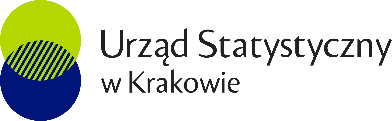 Spis treściRynek pracy	4Wynagrodzenia	7Rolnictwo	8Przemysł i budownictwo	10Budownictwo mieszkaniowe	12Rynek wewnętrzny	13Podmioty gospodarki narodowej	14Koniunktura gospodarcza	16Wybrane dane o województwie małopolskim	21Uwagi ogólnePrezentowane w Komunikacie dane:o zatrudnieniu, wynagrodzeniach oraz o produkcji sprzedanej przemysłu i budownictwa, produkcji budowlano-montażowej, a także o sprzedaży detalicznej i hurtowej towarów dotyczą podmiotów gospodarczych, w których liczba pracujących przekracza 9 osób,o sektorze przedsiębiorstw, dotyczą podmiotów prowadzących działalność gospodarczą w zakresie: leśnictwa i pozyskiwania drewna; rybołówstwa w wodach morskich; górnictwa i wydobywania; przetwórstwa przemysłowego; wytwarzania i zaopatrywania w energię elektryczną, gaz, parę wodną, gorącą wodę i powietrze do układów klimatyzacyjnych; dostawy wody; gospodarowania ściekami i odpadami oraz działalności związanej z rekultywacją; budownictwa; handlu hurtowego i detalicznego; naprawy pojazdów samochodowych, włączając motocykle; transportu i gospodarki magazynowej; działalności związanej z zakwaterowaniem i usługami gastronomicznymi; informacji i komunikacji; działalności związanej z obsługą rynku nieruchomości; działalności prawniczej, rachunkowo-księgowej i doradztwa podatkowego, działalności firm centralnych (head offices); doradztwa związanego z zarządzaniem; działalności w zakresie architektury i inżynierii; badań i analiz technicznych; reklamy, badania rynku i opinii publicznej; pozostałej działalności profesjonalnej, naukowej i technicznej; działalności w zakresie usług administrowania i działalności wspierającej; działalności związanej z kulturą, rozrywką i rekreacją; naprawy i konserwacji komputerów i artykułów użytku osobistego i domowego; pozostałej indywidualnej działalności usługowej,o cenach detalicznych dotyczą towarów żywnościowych i nieżywnościowych oraz usług, które pochodzą z notowań cen prowadzonych przez ankieterów w wybranych punktach sprzedaży, w wytypowanych rejonach badania cen; ceny żywności notowane są raz w miesiącu z wyjątkiem owoców i warzyw, w zakresie których notowania cen prowadzone są dwa razy w miesiącu,o skupie produktów rolnych obejmują skup od producentów z terenu województwa; ceny podano bez podatku VAT,o wynikach finansowych przedsiębiorstw oraz nakładach inwestycyjnych dotyczą podmiotów gospodarczych prowadzących księgi rachunkowe (z wyjątkiem przedsiębiorstw rolnictwa, leśnictwa, łowiectwa i rybactwa, działalności finansowej i ubezpieczeniowej oraz szkół wyższych), w których liczba pracujących przekracza 49 osób.Dane w ujęciu wartościowym wyrażone są w cenach bieżących i stanowią podstawę dla obliczenia wskaźników struktury. Wskaźniki dynamiki zaprezentowano na podstawie wartości w cenach bieżących, z wyjątkiem przemysłu, dla którego wskaźniki dynamiki podano na podstawie wartości w cenach stałych (średnie ceny bieżące 2015 r.).Liczby względne (wskaźniki, odsetki) wyliczono na podstawie danych bezwzględnych, wyrażonych z większą dokładnością niż podane w tekście i tablicach. Wskaźnik ogólnego klimatu koniunktury, przyjmuje wartości od –100 do +100, przy czym wartości poniżej zera są oceniane jako negatywne (wskazujące na gorszą koniunkturę), a powyżej zera – jako pozytywne (wskazujące na dobrą koniunkturę). Wskaźnik przyjmujący wartość równą zero oznacza sytuację, gdy koniunktura nie zmienia się.Dane prezentuje się w układzie Polskiej Klasyfikacji Działalności – PKD 2007.Polska klasyfikacja działalności 2007 (PKD 2007)Objaśnienia znaków umownychDane charakteryzujące województwo małopolskie można również znaleźć w publikacjach statystycznych wydawanych przez US w Krakowie oraz w publikacjach ogólnopolskich GUS.Przy publikowaniu danych US prosimy o podanie źródła.Rynek pracyPrzeciętne zatrudnienie w sektorze przedsiębiorstw w grudniu 2022 r. wyniosło 544,4 tys. osób, tym samym kształtowało się na poziomie wyższym (o 3,3%) niż rok wcześniej. Stopa bezrobocia była niższa niż w roku poprzednim (4,5% wobec 5,0%).W porównaniu z grudniem 2021 r. przeciętne zatrudnienie wzrosło w większości sekcji PKD, w tym zwłaszcza w informacji i komunikacji (o 34,3%), transporcie i gospodarce magazynowej (o 5,7%) oraz zakwaterowaniu i gastronomii (o 4,0%). Spadek przeciętnego zatrudnienia odnotowano w działalności profesjonalnej, naukowej i technicznej (o 2,7%), budownictwie (o 1,5%), dostawie wody; gospodarowaniu ściekami i odpadami; rekultywacji (o 1,2%), a także w handlu; naprawie pojazdów samochodowych (o 0,3%).Przeciętne zatrudnienie w sektorze przedsiębiorstw kształtowało się następująco:a Nie obejmuje działów: Badania naukowe i prace rozwojowe oraz Działalność weterynaryjna.W grudniu 2022 r. przeciętne zatrudnienie w sektorze przedsiębiorstw było mniejsze (o 0,1%) niż w poprzednim mie-siącu. Najgłębszy spadek przeciętnego zatrudnienia odnotowano w zakwaterowaniu i gastronomii (o 1,1%), natomiast największy wzrost miał miejsce w administrowaniu i działalności wspierającej (o 0,6%).Przeciętne zatrudnienie w sektorze przedsiębiorstw w okresie styczeń–grudzień 2022 r. kształtowało się na poziomie 543,7 tys. osób, tj. wyższym (o 3,5%) niż rok wcześniej. Wzrost przeciętnego zatrudnienia w ujęciu rocznym odnotowano m.in. w informacji i komunikacji (o 36,4%), zakwaterowaniu i gastronomii (o 8,9%) oraz transporcie i gospodarce magazynowej (o 4,0%). Największy spadek przeciętnego zatrudnienia wystąpił w handlu; naprawie pojazdów samochodowych (o 2,7%).Wykres 1. Dynamika przeciętnego zatrudnienia w sektorze przedsiębiorstw(przeciętna miesięczna 2015=100) 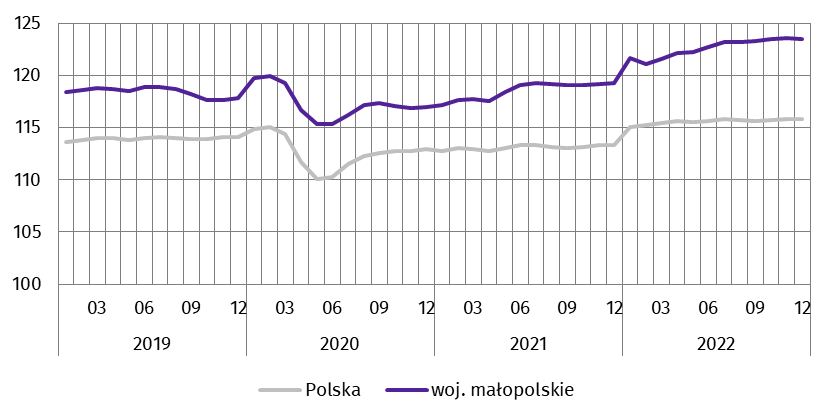 W końcu grudnia 2022 r. liczba bezrobotnych zarejestrowanych w urzędach pracy wyniosła 64,4 tys. osób i była mniejsza o 5,6 tys. osób (tj. o 8,0%) niż w analogicznym miesiącu poprzedniego roku oraz większa o 0,6 tys. osób. (tj. o 0,9%) w relacji do listopada 2022 r. Kobiety stanowiły 54,9% ogólnej liczby zarejestrowanych bezrobotnych (54,4% w grudniu 2021 r.).Liczba bezrobotnych i stopa bezrobocia kształtowały się następująco:Stopa bezrobocia rejestrowanego wyniosła 4,5%, tym samym obniżyła się w ujęciu rocznym (o 0,5 p. proc.), a w relacji do poprzedniego miesiąca nie uległa zmianie. Województwo małopolskie wraz z dolnośląskim pod względem wysokości stopy bezrobocia zajmowało 5 miejsce w Polsce (najniższą stopą bezrobocia charakteryzowało się województwo wielkopolskie – 2,9%).Wykres 2. Stopa bezrobocia rejestrowanegoaStan w końcu miesiąca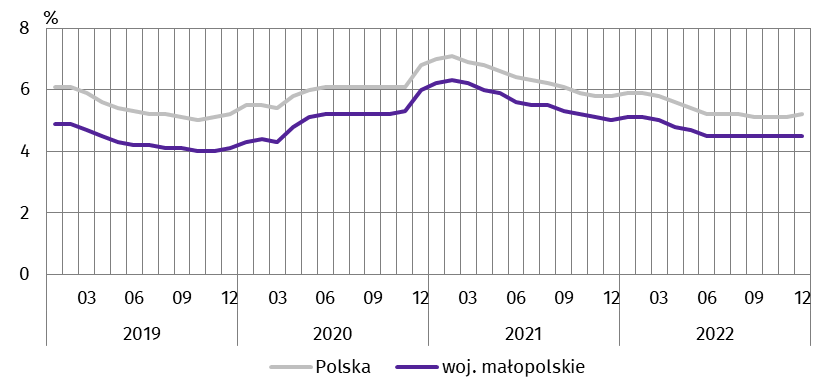 a Stopa bezrobocia rejestrowanego od grudnia 2020 r. uwzględnia pracujących w gospodarstwach indywidualnych wyszacowanych na postawie wyników PSR 2020 oraz pracujących poza rolnictwem uzyskanych ze sprawozdawczości przedsiębiorstw i jednostek sfery budżetowej. Dane te nie są w pełni porównywalne z okresami wcześniejszymi.Powiatami o wysokiej stopie bezrobocia były: dąbrowski (12,5%), nowosądecki (9,7%) oraz tarnowski i tatrzański (po 8,3%). Najniższą stopą bezrobocia charakteryzował się Kraków (2,3%). Mapa 1. Stopa bezrobocia rejestrowanego według powiatów w 2022 r.Stan w końcu grudnia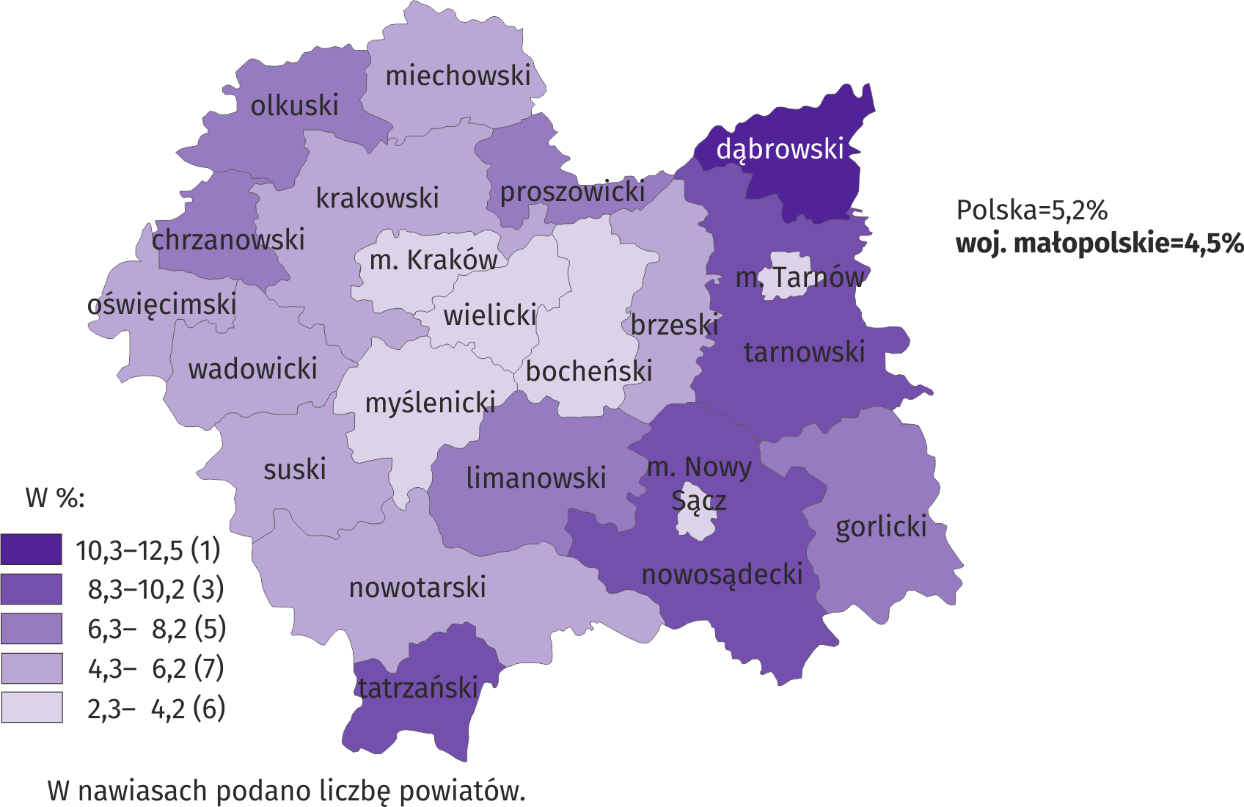 W grudniu 2022 r. w urzędach pracy zarejestrowano 8,4 tys. nowych bezrobotnych, tj. więcej w ujęciu rocznym (o 11,1%) oraz mniej niż przed miesiącem (o 3,7%). Osoby rejestrujące się po raz pierwszy stanowiły 20,9% nowo zarejestrowanych bezrobotnych (18,3% rok wcześniej). Stopa napływu bezrobotnych do urzędów pracy (tj. stosunek nowo zarejestrowanych bezrobotnych do liczby aktywnych zawodowo), wyniosła 0,6% (w grudniu 2021 r. – 0,5%). Wśród ogólnej liczby nowo zarejestrowanych bezrobotnych zwiększył się w ciągu roku udział osób dotychczas niepracujących (o 4,9 p. proc. do poziomu 17,6%), absolwentów (o 2,4 p. proc. do 12,3%) oraz zwolnionych z przyczyn dotyczących zakładu pracy (o 0,7 p. proc. do 3,8%). Jednocześnie zmniejszeniu uległ odsetek osób poprzednio pracujących (o 4,9 p. proc. do 82,4%), a także rejestrujących się po raz kolejny (o 2,6 p. proc. do 79,1%). W omawianym okresie z ewidencji bezrobotnych wyrejestrowano 7,8 tys. osób, tj. mniej niż przed rokiem (o 6,2%), jak 
i w odniesieniu do listopada 2022 r. (o 8,8%). Z tytułu podjęcia pracy (głównej przyczyny wyrejestrowania) z rejestru bezrobotnych wyłączono 4,7 tys. osób (podobnie rok wcześniej). Udział tej kategorii osób w ogólnej liczbie wyrejestrowanych bezrobotnych zwiększył się w ujęciu rocznym (o 3,2 p. proc. do poziomu 60,3%). Ponadto odnotowano wzrost udziału osób, które nie potwierdziły gotowości do podjęcia pracy (o 3,0 p. proc. do 19,6%). Jednocześnie wśród wyłączonych z ewidencji zmniejszył się odsetek osób, które rozpoczęły szkolenie lub staż u pracodawcy (o 2,8 p. proc. do 3,0%), nabyły prawa emerytalne lub rentowe (o 0,3 p. proc. do 0,4%), a także dobrowolnie zrezygnowały ze statusu bezrobotnego (o 0,2 p. proc. do 7,1%). Stopa odpływu bezrobotnych z urzędów pracy (tj. stosunek liczby bezrobotnych wyrejestrowanych w danym miesiącu do liczby bezrobotnych na koniec ub. miesiąca) wyniosła 12,2% wobec 11,7% rok wcześniej. W końcu grudnia 2022 r. bez prawa do zasiłku pozostawało 56,3 tys. bezrobotnych, a ich udział w liczbie bezrobotnych ogółem wyniósł 87,4% (88,2% w grudniu 2021 r.). Na koniec badanego miesiąca wśród bezrobotnych zarejestrowanych blisko połowę (49,6%) stanowiły osoby długotrwale bezrobotne (rok wcześniej ich udział wyniósł 55,6%). Obniżeniu uległ także odsetek bezrobotnych posiadających co najmniej jedno dziecko w wieku do 6 roku życia (o 0,9 p. proc. do 17,1%). Jednocześnie zwiększył się odsetek bezrobotnych poniżej 30 roku życia (o 0,5 p. proc. do 26,4%, w tym odsetek osób w wieku poniżej 25 roku życia był większy niż rok wcześniej o 1,6 p. proc. i wyniósł 14,6%), niepełnosprawnych (o 0,4 p. proc. do 6,9%), jak również osób powyżej 50 roku życia (o 0,1 p. proc. do 26,2%). Nie zmienił się odsetek osób korzystających ze świadczeń pomocy społecznej (1,2%) oraz posiadających dziecko niepełnosprawne w wieku do 18 roku życia (0,2%). Wybrane kategorie bezrobotnych będących w szczególnej sytuacji na rynku pracy kształtowały się następująco:W grudniu 2022 r. do urzędów pracy zgłoszono 4,8 tys. ofert zatrudnienia, tj. mniej niż miesiąc wcześniej (o 18,9%) oraz w relacji do grudnia 2021 r. (o 37,8%). W końcu miesiąca na 1 ofertę pracy przypadało 16 bezrobotnych (w listopadzie 2022 r. – 10, w grudniu 2021 r. – 13).Wykres 3. Bezrobotni na 1 ofertę pracyStan w końcu miesiąca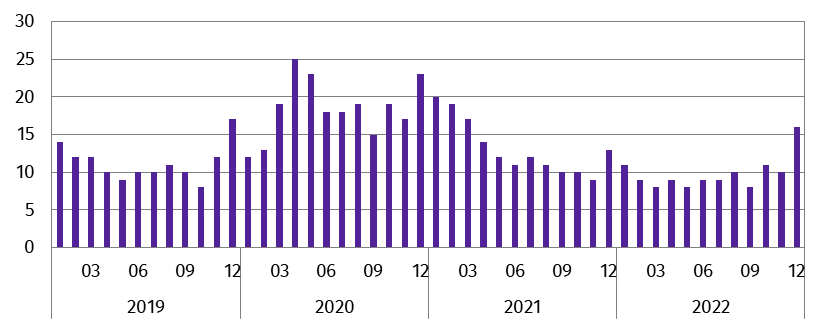 Według stanu w końcu grudnia 2022 r. trudna sytuacja na rynku pracy dotyczyła przede wszystkim ludzi młodych. Bezrobotni w wieku do 34 roku życia stanowili 39,3% wszystkich zarejestrowanych bezrobotnych, a osoby bez stażu pracy lub posiadające niewielki staż pracy (do 5 lat) – 58,9%. Najwięcej bezrobotnych legitymowało się wykształceniem zasadniczym zawodowym/branżowym – 26,3%. Biorąc pod uwagę czas pozostawania bez pracy, najliczniejsza grupa to osoby pozostające bez pracy powyżej 12 miesięcy – 39,6% ogółu bezrobotnych.Z danych urzędów pracy wynika, że w końcu grudnia 2022 r. 8 zakładów pracy zgłosiło zwolnienie w najbliższym czasie 0,3 tys. pracowników (rok wcześniej 20 zakładów – 4,3 tys. pracowników).Wydatki Funduszu Pracy w 2022 r. wyniosły 471,9 mln zł, tym samym były o 49,4% niższe niż przed rokiem. Na aktywne formy przeciwdziałania bezrobociu przeznaczono 64,6% ogółu wydatków (tj. 304,7 mln zł), a ich wartość wzrosła w ujęciu rocznym o 17,3%. Wśród wydatków na aktywne formy przeciwdziałania bezrobociu najwięcej środków przeznaczono na dofinansowanie podejmowania działalności gospodarczej (107,6 mln zł), a w dalszej kolejności m.in. na staże (91,8 mln zł), refundację kosztów wyposażenia i doposażenia stanowiska pracy (28,9 mln zł) oraz prace interwencyjne (21,9 mln zł). Na wypłatę zasiłków dla bezrobotnych wydatkowano 139,8 mln zł, tj. o 22,7% mniej niż rok wcześniej.***WynagrodzeniaW grudniu 2022 r. przeciętne miesięczne wynagrodzenie brutto w sektorze przedsiębiorstw wyniosło 7405,33 zł i było o 11,4% wyższe niż rok wcześniej. W porównaniu z analogicznym miesiącem 2021 r. wzrost przeciętnych wynagrodzeń odnotowano we wszystkich sekcjach PKD, w tym zwłaszcza w transporcie i gospodarce magazynowej (o 33,6%).Przeciętne miesięczne wynagrodzenia brutto w sektorze przedsiębiorstw kształtowały się następująco:a Nie obejmuje działów: Badania naukowe i prace rozwojowe oraz Działalność weterynaryjna.W grudniu 2022 r. najwyższe przeciętne miesięczne wynagrodzenie brutto notowano w sekcji informacja i komunikacja (o 74,8% wyższe niż średnie wynagrodzenie w sektorze przedsiębiorstw w województwie), natomiast najniższe w zakwaterowaniu i gastronomii (o 34,5% niższe od przeciętnego wynagrodzenia w sektorze przedsiębiorstw).Wykres 4. Odchylenia względne przeciętnych miesięcznych wynagrodzeń brutto w wybranych sekcjach PKD od średniego wynagrodzenia w sektorze przedsiębiorstw w województwie w grudniu 2022 r. 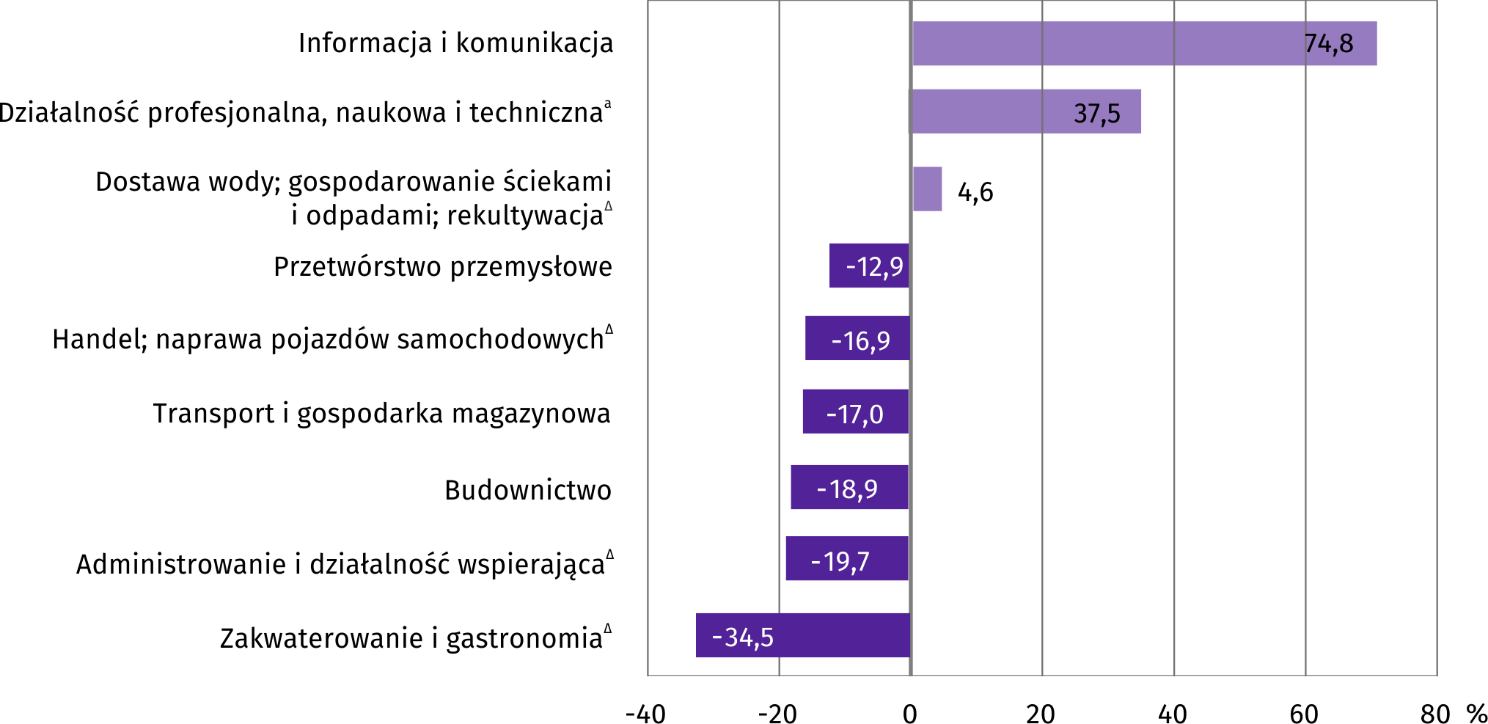 a Nie obejmuje działów: Badania naukowe i prace rozwojowe oraz Działalność weterynaryjna.W relacji do listopada 2022 r. przeciętne miesięczne wynagrodzenie brutto zwiększyło się o 3,0%.Wykres 5. Dynamika przeciętnego miesięcznego wynagrodzenia brutto w sektorze przedsiębiorstw(przeciętna miesięczna 2015=100) 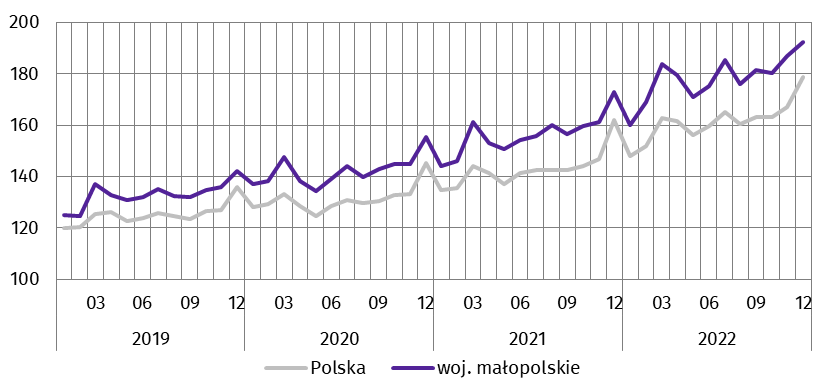 W okresie styczeń–grudzień 2022 r. przeciętne miesięczne wynagrodzenie brutto w sektorze przedsiębiorstw wyniosło 6923,39 zł i było o 15,0% wyższe w ujęciu rocznym. Wzrost średnich miesięcznych wynagrodzeń w omawianym okresie zanotowano we wszystkich sekcjach, w tym zwłaszcza w transporcie i gospodarce magazynowej (o 28,4%).***RolnictwoW grudniu 2022 r. przeciętne ceny skupu w ujęciu rocznym były wyższe w przypadku wszystkich badanych produktów roślinnych i zwierzęcych. Największy wzrost dotyczył cen skupu żywca rzeźnego wieprzowego, a najmniejszy pszenicy. Poprawiła się opłacalność tuczu trzody chlewnej, mierzona relacją cen skupu żywca wieprzowego do cen żyta na targowiskach.Średnia temperatura powietrza na obszarze województwa małopolskiego w grudniu 2022 r. wyniosła 0,2°C i była o 1,2°C wyższa od średniej notowanej w analogicznym okresie 2021 r., przy czym maksymalna temperatura wyniosła 13,6°C (Zakopane), a minimalna minus 16,0°C (Zakopane). Średnia suma opadów atmosferycznych wyniosła 53,4 mm (34,4 mm w grudniu 2021 r.). Liczba dni z opadami, w zależności od regionu, wahała się od 13 do 16. Skup zbóża kształtował się następująco: a Bez skupu realizowanego przez osoby fizyczne. b Obejmuje: pszenicę, żyto, jęczmień, owies, pszenżyto; łącznie z mieszankami zbożowymi, bez ziarna siewnego.W okresie od lipca do grudnia 2022 r. skup zbóż podstawowych (z mieszankami zbożowymi, bez ziarna siewnego) był o 4,1% mniejszy niż w analogicznym okresie poprzedniego roku gospodarczego, w tym pszenicy obniżył się o 2,1%.W grudniu 2022 r. skup zbóż podstawowych (z mieszankami zbożowymi, bez ziarna siewnego) był o 20,7% mniejszy niż rok wcześniej. Dostawy zbóż do skupu były również mniejsze niż miesiąc wcześniej – łącznie skupiono 3,0 tys. t zbóż, tj. o 27,9% mniej niż w listopadzie 2022 r. Skup pszenicy wynoszący 2,8 tys. t zmniejszył się o 19,9% w ujęciu rocznym oraz o 28,3% w relacji do poprzedniego miesiąca.Skup podstawowych produktów zwierzęcycha kształtował się następująco: a Bez skupu realizowanego przez osoby fizyczne. b Obejmuje: bydło, cielęta, trzodę chlewną, owce, konie i drób; w wadze żywej. c W milionach litrów.W okresie styczeń–grudzień 2022 r. skup żywca rzeźnego (w wadze żywej) wyniósł 54,0 tys. t, tym samym był o 12,9% mniejszy niż w analogicznym okresie roku poprzedniego. Zmniejszył się skup wszystkich najpopularniejszych gatunków żywca, w tym zwłaszcza wołowego (o 27,4%). W grudniu 2022 r. skup żywca rzeźnego (w wadze żywej) wyniósł 4,6 tys. t, co oznacza, że uległ obniżeniu w ujęciu rocznym (o 10,9%) oraz był większy w relacji do listopada 2022 r. (o 10,5%).Przeciętne ceny podstawowych produktów rolnych kształtowały się następująco: a W skupie bez ziarna siewnego. b Na targowiskach – jadalne późne.W okresie styczeń–grudzień 2022 r. przeciętne ceny skupu pszenicy, wynoszące 148,24 zł/dt, były wyższe (o 55,2%) niż w roku poprzednim. W grudniu 2022 r., przy mniejszej podaży w ujęciu rocznym, przeciętne ceny skupu pszenicy wyno-szące 140,88 zł/dt były wyższe niż w grudniu 2021 r. (o 6,2%) oraz niższe w relacji do poprzedniego miesiąca (o 7,6%). Na targowiskach w grudniu 2022 r. za 1 dt pszenicy płacono 168,92 zł, tj. więcej w odniesieniu do grudnia 2021 r. (o 30,5%) oraz mniej niż miesiąc wcześniej (o 1,7%).Wykres 6. Przeciętne ceny skupu pszenicy i targowiskowe ceny ziemniaków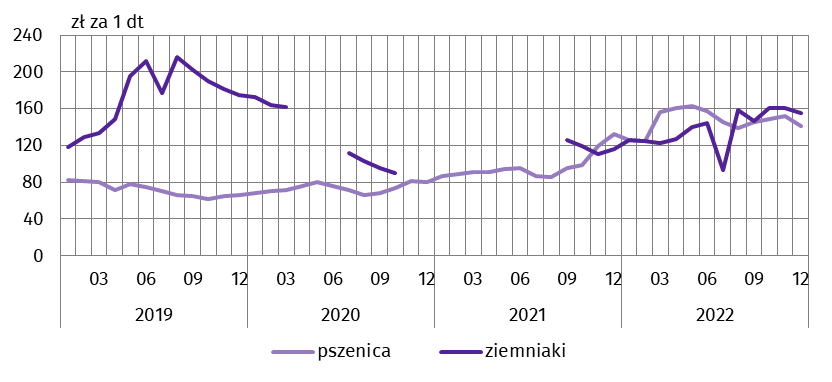 Ceny skupu ziemniaków w okresie styczeń–grudzień 2022 r. zwiększyły się ujęciu rocznym (o 39,0%) do poziomu 92,14 zł/dt. W grudniu 2022 r. cena ziemniaków w skupie (95,10 zł/dt) była wyższa niż przed rokiem (o 26,7%) oraz w porównaniu z poprzednim miesiącem (o 7,7%). Na targowiskach przeciętna cena ziemniaków wyniosła 154,97 zł/dt, tym samym wzrosła w relacji do grudnia 2021 r. (o 33,1%) oraz spadła w porównaniu z listopadem 2022 r. (o 3,7%).Od stycznia do grudnia 2022 r. ceny żywca wieprzowego w skupie wzrosły (o 39,4%) w ujęciu rocznym do 7,03 zł/kg. W grudniu 2022 r. przeciętne ceny skupu żywca wieprzowego, wynoszące 8,05 zł/kg, były wyższe zarówno w porównaniu z grudniem 2021 r. (o 65,2%), jak i w relacji do poprzedniego miesiąca (o 5,3%).Wzrost cen skupu żywca wieprzowego przy jednoczesnym spadku cen żyta na targowiskach, skutkował poprawą rentowności produkcji żywca wieprzowego w relacji do miesiąca poprzedniego. W grudniu 2022 r. cena 1 kg żywca wieprzowego w skupie równoważyła wartość 5,4 kg żyta na targowiskach (w listopadzie 2022 r. – 5,1 kg, w grudniu 2021 r. – 4,8 kg).Wykres 7. Relacja przeciętnych cen skupu żywca wieprzowego do przeciętnych cen żyta na targowiskach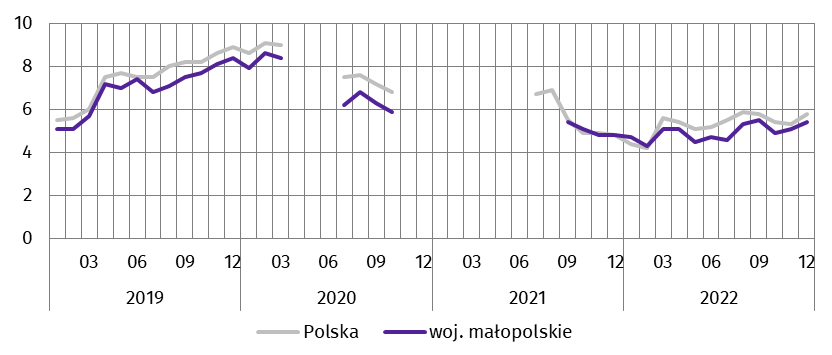 W okresie styczeń–grudzień 2022 r. obserwowano wzrost cen skupu żywca wołowego (o 36,5%) w ujęciu rocznym do 11,49 zł/kg. W grudniu 2022 r. przeciętna cena żywca wołowego w skupie wynosząca 11,44 zł/kg była wyższa niż rok wcześniej (o 15,7%), natomiast obniżyła się w odniesieniu do poprzedniego miesiąca (o 5,0%).Ceny skupu żywca drobiowego w ciągu dwunastu miesięcy 2022 r. zwiększyły się w ujęciu rocznym (o 50,8%) do 5,91 zł/kg. W grudniu 2022 r. za 1 kg drobiu rzeźnego producenci otrzymywali w skupie przeciętnie 5,68 zł, tj. więcej niż przed rokiem (o 39,2%) oraz niż w listopadzie 2022 r. (o 14,9%).Wykres 8. Przeciętne ceny skupu żywca i mleka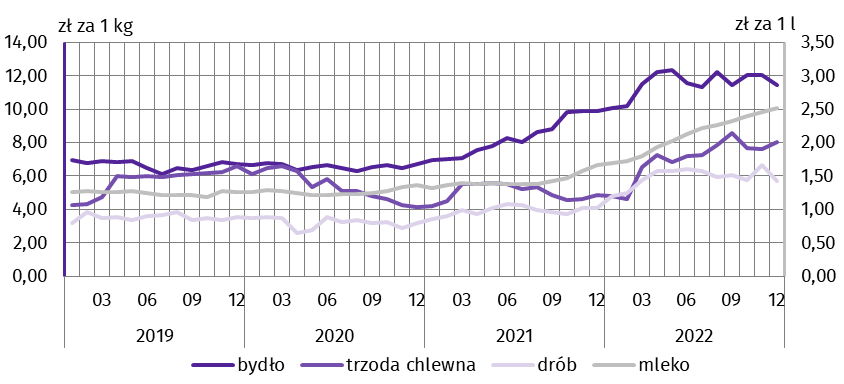 W okresie styczeń–grudzień 2022 r. skup mleka był o 5,0% większy niż rok wcześniej i wyniósł 134,1 mln l. Średnia cena tego surowca ukształtowała się na poziomie 212,43 zł za 100 l, tj. o 48,9% wyższym niż przed rokiem. Dostawy mleka do skupu w grudniu 2022 r. wyniosły 10,7 mln l i były większe zarówno w ujęciu rocznym (o 6,1%), jak i w relacji do poprzedniego miesiąca (o 4,2%). Za 100 l mleka płacono średnio 251,84 zł, tj. więcej niż w analogicznym okresie 2021 r. (o 50,5%) oraz w poprzednim miesiącu (o 2,4%).***Przemysł i budownictwoProdukcja sprzedana przemysłu w grudniu 2022 r. osiągnęła wartość (w cenach bieżących) 14129,5 mln zł i była (w cenach stałych) mniejsza zarówno w ujęciu rocznym (o 2,5%), jak i w odniesieniu do listopada 2022 r. (o 6,2%). Produkcja budowlano-montażowa (w cenach bieżących) kształtowała się na poziomie wyższym niż przed rokiem (o 14,6%). Dynamika (w cenach stałych) i struktura (w cenach bieżących) produkcji sprzedanej przemysłu kształtowały się następująco:W ujęciu rocznym spadek produkcji sprzedanej odnotowano we wszystkich sekcjach należących do przemysłu, w tym największy w dostawie wody; gospodarowaniu ściekami i odpadami; rekultywacji (o 12,4%). Niższy niż w grudniu 2021 r. poziom produkcji sprzedanej odnotowano w 19 działach przemysłu (spośród 31 występujących w województwie), w tym w 9 działach sprzedaż produkcji zmniejszyła się o więcej niż 10%. Największy spadek produkcji sprzedanej w omawianym okresie zanotowano w dziale produkcja wyrobów z pozostałych mineralnych surowców niemetalicznych (o 25,8%). Działami o dużym spadku produkcji były także produkcja skór i wyrobów skórzanych (22,9%) oraz produkcja komputerów, wyrobów elektronicznych i optycznych (21,7%). Wzrost sprzedaży wystąpił m.in. w działach: produkcja pozostałego sprzętu transportowego (o 86,5%), produkcja papieru i wyrobów z papieru (o 41,0%), a także naprawa, konserwacja i instalowanie maszyn i urządzeń (o 25,7%).W porównaniu z listopadem 2022 r. produkcja sprzedana przemysłu uległa zmniejszeniu (o 6,2%). Spadek produkcji w omawianym okresie zanotowano w górnictwie i wydobywaniu (o 20,7%) oraz przetwórstwie przemysłowym (o 7,8%). W wytwarzaniu i zaopatrywaniu w energię elektryczną, gaz, parę wodą i gorącą wodę, jak i w dostawie wody; gospodarowaniu ściekami i odpadami; rekultywacji przychody ze sprzedaży produkcji przemysłowej były większe (odpowiednio o 4,3% i 1,9%).Wydajność pracy w przemyśle, mierzona wartością produkcji sprzedanej na 1 zatrudnionego, w grudniu 2022 r. była (w cenach stałych) mniejsza niż rok wcześniej (o 3,8%), przy wzroście przeciętnego zatrudnienia (o 1,3%) i przeciętnego miesięcznego wynagrodzenia brutto (o 6,3%).Wykres 9. Dynamika produkcji sprzedanej przemysłu(przeciętna miesięczna 2015=100; ceny stałe)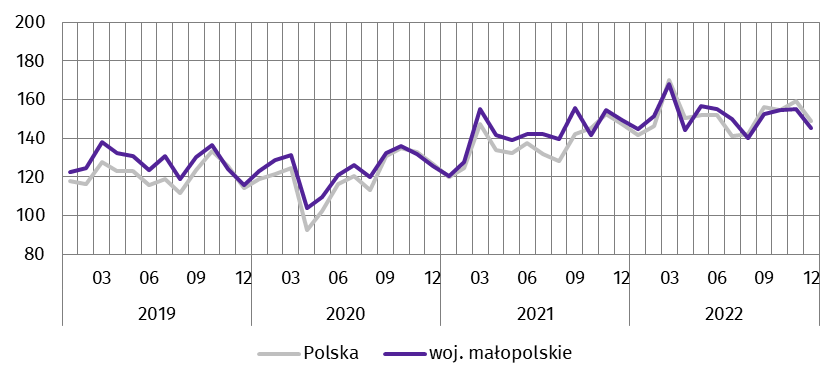 W okresie styczeń–grudzień 2022 r. produkcja sprzedana przemysłu wyniosła (w cenach bieżących) 174385,6 mln zł, co oznacza wzrost (w cenach stałych) o 5,9% w ujęciu rocznym. W przetwórstwie przemysłowym, którego udział w produkcji sprzedanej przemysłu wyniósł 84,3%, produkcja zwiększyła się o 7,4%.Produkcja sprzedana budownictwa (w cenach bieżących) w grudniu 2022 r. wyniosła 3424,1 mln zł i była o 4,8% większa niż w analogicznym miesiącu 2021 r. Wydajność pracy w budownictwie, mierzona wartością produkcji sprzedanej na 1 zatrudnionego, zwiększyła się (o 6,4%) przy jednoczesnym spadku przeciętnego zatrudnienia (o 1,5%) oraz wzroście przeciętnego miesięcznego wynagrodzenia brutto (o 6,6%).Sprzedaż produkcji budowlano-montażowej (w cenach bieżących), stanowiącej 48,8% produkcji sprzedanej budownictwa, w grudniu 2022 r. wyniosła 1669,6 mln zł i była o 14,6% większa od uzyskanej rok wcześniej. Wzrost produkcji odnotowano w dziale budowa obiektów inżynierii lądowej i wodnej (o 53,7%), natomiast w jednostkach wykonujących roboty budowlane specjalistyczne oraz zajmujących się budową budynków produkcja uległa zmniejszeniu (odpowiednio o 15,5% i 2,6%).Dynamika i struktura produkcji budowlano-montażowej (w cenach bieżących) kształtowały się następująco:W okresie styczeń–grudzień 2022 r. produkcja budowlano-montażowa wyniosła 13277,8 mln zł, co stanowiło 37,7% wartości ogółem produkcji sprzedanej budownictwa. W ujęciu rocznym jej wartość zwiększyła się o 8,0%, a w jej strukturze największy udział miały podmioty zajmujące się budową budynków (36,3%).***Budownictwo mieszkaniowe Według wstępnych danych, w grudniu 2022 r. oddano do użytkowania 2146 mieszkań, tj. o 15,2% więcej niż w analogicznym miesiącu poprzedniego roku. W budownictwie przeznaczonym na sprzedaż lub wynajem liczba oddanych mieszkań zwiększyła się o 35,2% do 1122, podczas gdy w indywidualnym spadła – o 0,5% do 958. Mieszkania oddane w województwie małopolskim w grudniu 2022 r. stanowiły 8,8% ogólnej liczby mieszkań oddanych do użytkowania w kraju.Liczba mieszkań oddanych do użytkowania w okresie styczeń–grudzień 2022 r. kształtowała się następująco:W okresie styczeń–grudzień 2022 r. oddano do użytkowania 23844 mieszkania, tj. o 8,8% więcej niż rok wcześniej. W budownictwie przeznaczonym na sprzedaż lub wynajem liczba nowo oddanych mieszkań zwiększyła się o 9,4%, a w indywidualnym o 7,4%.Wykres 10. Dynamika mieszkań oddanych do użytkowania(analogiczny okres 2015=100)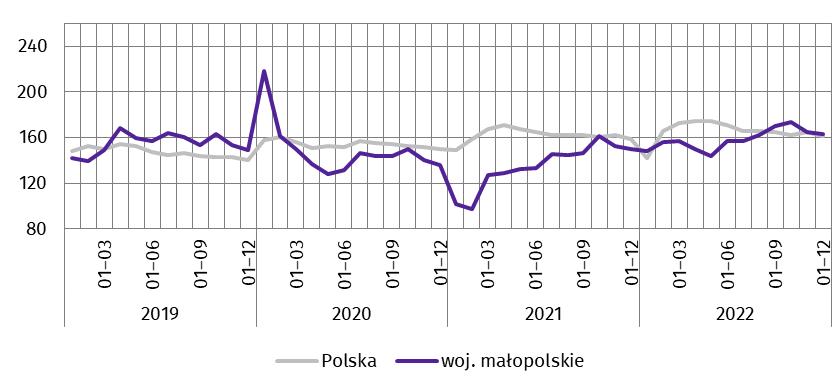 Najwięcej mieszkań oddano do użytkowania w Krakowie (10783) oraz w powiatach znajdujących się w jego niedalekim sąsiedztwie – wielickim (1794) i krakowskim (1747). Najmniej mieszkań oddano do użytkowania w powiecie miechowskim (140).Mapa 2. Mieszkania oddane do użytkowania według powiatów w okresie styczeń–grudzień 2022 r. 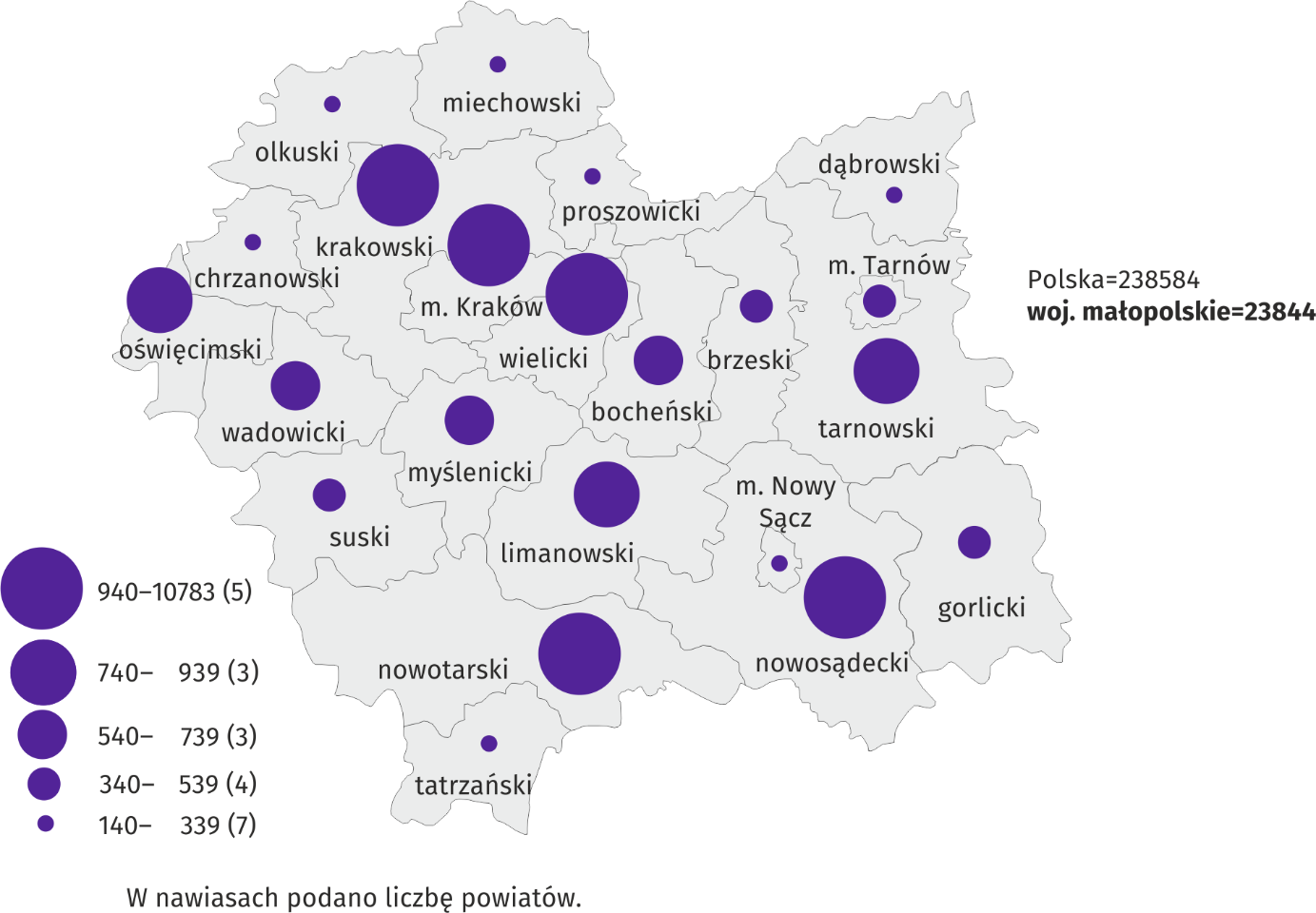 Przeciętna powierzchnia użytkowa 1 mieszkania oddanego do użytkowania w okresie styczeń–grudzień 2022 r. wyniosła 97,8 m2 i była o 0,6 m2 mniejsza w ujęciu rocznym. Mieszkania o największej przeciętnej powierzchni użytkowej oddano do użytkowania w powiecie limanowskim (158,6 m2). Dużą przeciętną powierzchnią użytkową charakteryzowały się również mieszkania oddane w powiatach olkuskim (155,7 m2), nowosądeckim (155,0 m2) oraz suskim (153,4 m2). Najmniejsze (poniżej 100 m2) wybudowano w Krakowie (61,6 m2) i Tarnowie (76,9 m2).W grudniu 2022 r. liczba mieszkań, na budowę których wydano pozwolenia lub dokonano zgłoszenia z projektem budowlanym wyniosła 2033, tym samym spadła o 23,7% w ujęciu rocznym, a liczba mieszkań, których budowę rozpoczęto zmniejszyła się o 79,0% do 556.Liczba mieszkań, na budowę których wydano pozwolenia lub dokonano zgłoszenia z projektem budowlanym i mieszkań, których budowę rozpoczęto w okresie styczeń–grudzień 2022 r. kształtowała się następująco:***Rynek wewnętrznyW grudniu 2022 r. odnotowano w stosunku rocznym wzrost (w cenach bieżących) zarówno sprzedaży detalicznej (o 27,5%), jak i sprzedaży hurtowej (o 137,5%). W ujęciu rocznym sprzedaż detaliczna (zrealizowana przez przedsiębiorstwa handlowe i niehandlowe) zwiększyła się we wszystkich grupach, w tym najbardziej w grupie „pozostała sprzedaż detaliczna w niewyspecjalizowanych sklepach” (o 115,4%). Dynamika i struktura sprzedaży detalicznej (w cenach bieżących) kształtowały się następująco:a Grupowania przedsiębiorstw dokonano na podstawie Polskiej Klasyfikacji Działalności – PKD 2007, zaliczając przedsiębiorstwo do określonej kategorii według przeważającego rodzaju działalności, zgodnie z aktualnym w omawianym okresie stanem organizacyjnym. Odnotowane zmiany (wzrost/spadek) sprzedaży detalicznej w poszczególnych grupach rodzajów działalności przedsiębiorstw mogą zatem również wynikać ze zmiany przeważającego rodzaju działalności przedsiębiorstwa oraz zmian organizacyjnych. Nie ma to wpływu na dynamikę sprzedaży detalicznej ogółem.W relacji do poprzedniego miesiąca sprzedaż detaliczna zwiększyła się (o 9,9%), a największy wzrost wystąpił w grupie „pozostała sprzedaż detaliczna w niewyspecjalizowanych sklepach” (o 24,0%). Sprzedaż detaliczna w okresie styczeń–grudzień 2022 r. była większa w ujęciu rocznym (o 30,6%). Wzrost sprzedaży odnotowano szczególnie w grupie „pozostała sprzedaż detaliczna w niewyspecjalizowanych sklepach” (o 133,3%). Jedyny spadek wystąpił w grupie „żywność, napoje i wyroby tytoniowe” (o 3,7%).Sprzedaż hurtowa (w cenach bieżących) w przedsiębiorstwach handlowych w grudniu 2022 r. zwiększyła się w ujęciu rocznym (o 137,5%), natomiast w relacji do poprzedniego miesiąca była mniejsza (o 1,8%). W przedsiębiorstwach hurtowych omawiana sprzedaż wzrosła w stosunku rocznym (o 153,5%) oraz zmniejszyła się w porównaniu z listopadem 2022 r. (o 1,4%). Sprzedaż hurtowa w okresie styczeń–grudzień 2022 r. w przedsiębiorstwach handlowych i w przedsiębiorstwach hurtowych zwiększyła się w porównaniu z rokiem poprzednim (odpowiednio o 89,0% i 96,5%).***Podmioty gospodarki narodowejWedług stanu na koniec grudnia 2022 r. w rejestrze REGON wpisanych było 463,0 tys. podmiotów gospodarki narodowej, tj. o 4,0% więcej niż rok wcześniej.Liczba zarejestrowanych osób fizycznych prowadzących działalność gospodarczą wyniosła 340,3 tys. i w porównaniu z analogicznym okresem 2021 r. wzrosła o 4,1%. Do rejestru REGON wpisanych było 83,5 tys. spółek, w tym 54,8 tys. spółek handlowych, co oznacza wzrost w ciągu roku odpowiednio o 4,3% i 6,9%. W końcu omawianego okresu liczba zarejestrowanych spółek cywilnych spadła o 0,3% i wyniosła 28,3 tys. podmiotów.Według przewidywanej liczby pracujących, przeważały podmioty o liczbie pracujących poniżej 10 osób – 96,8% ogólnej liczby zarejestrowanych podmiotów. Udział podmiotów o przewidywanej liczbie pracujących 10–49 osób wyniósł 2,6%, natomiast podmioty powyżej 49 pracujących stanowiły 0,6% wszystkich podmiotów wpisanych do rejestru REGON. W ujęciu rocznym największy wzrost liczby podmiotów wystąpił w przedziale liczby pracujących 0–9 osób (o 4,2%). W analizowanym okresie sekcjami o wysokim wzroście liczby podmiotów były: informacja i komunikacja (22,0%), wytwarzanie i zaopatrywanie w energię elektryczną, gaz, parę wodną i gorącą wodę (8,1%) oraz edukacja (5,9%).W grudniu 2022 r. do rejestru REGON wpisano 2801 nowych podmiotów, tj. o 2,9% mniej niż w poprzednim miesiącu. Wśród nowo zarejestrowanych jednostek przeważały osoby fizyczne prowadzące działalność gospodarczą, których wpisano 2306, tj. o 3,4% mniej niż miesiąc wcześniej. Liczba nowo zarejestrowanych spółek handlowych w tym okresie była większa o 4,5%.W grudniu 2022 r. wykreślono z rejestru REGON 1705 podmiotów (o 16,9% więcej niż przed miesiącem), w tym 1551 osób fizycznych prowadzących działalność gospodarczą (wzrost o 19,1%). Wykres 11. Podmioty gospodarki narodowej nowo zarejestrowane i wyrejestrowane w grudniu 2022 r. 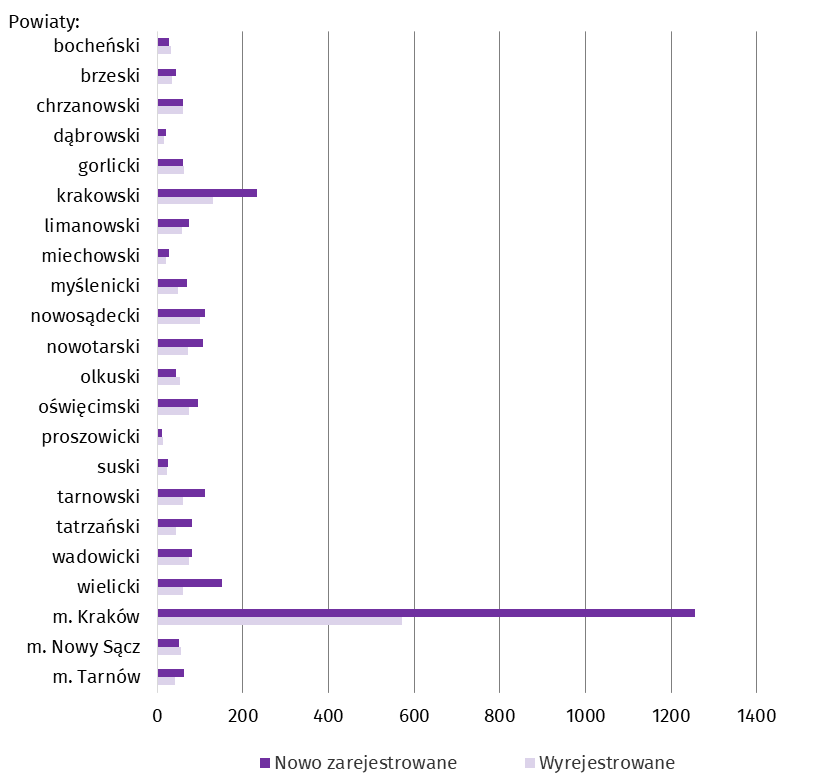 Według stanu na koniec grudnia 2022 r. w rejestrze REGON 60,4 tys. podmiotów miało zawieszoną działalność (o 1,0% więcej niż przed miesiącem). Zdecydowaną większość stanowiły osoby fizyczne prowadzące działalność gospodarczą (93,4%, podobnie jak w listopadzie 2022 r.).Mapa 3. Podmioty gospodarki narodowej z zawieszoną działalnością według powiatów w 2022 r. Stan w końcu grudnia 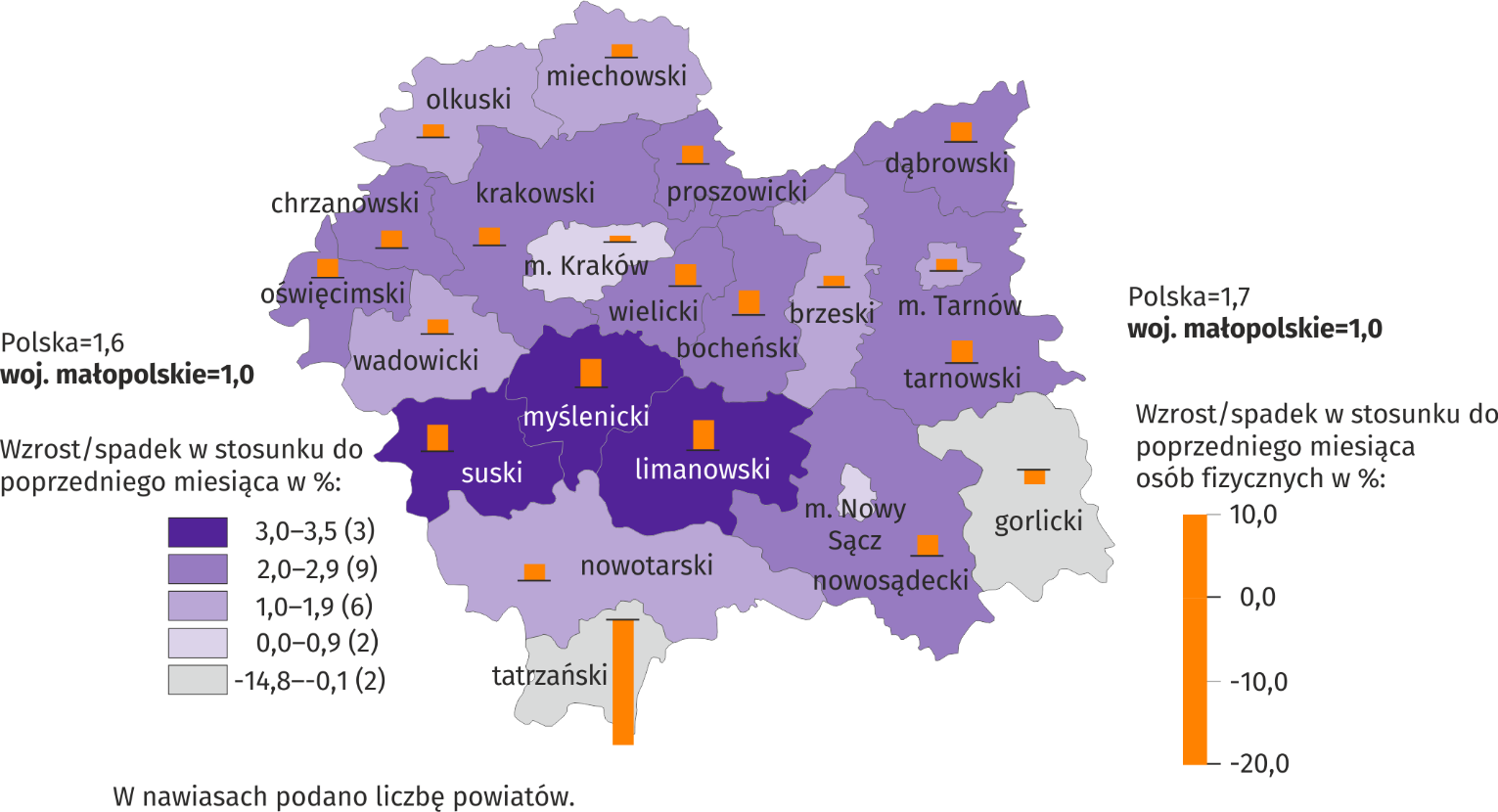 ***Koniunktura gospodarczaW styczniu br. ogólny klimat koniunktury oceniany jest pozytywnie jedynie w sekcji informacja i komunikacja. W  pozostałych obszarach działalności gospodarczej formułowano oceny niekorzystne, ale w większości lepsze niż w ubiegłym miesiącu. Znaczna poprawa nastrojów była widoczna w opinii wyrażonej przez jednostki prowadzące działalność usługową w zakresie transportu i gospodarki magazynowej – największy wzrost wartości wskaźnika ogólnego klimatu koniunktury, o 13,8  w porównaniu z grudniem ub. roku. W przypadku budownictwa wartość tego wskaźnika kształtuje się na poziomie zbliżonym do notowanego w poprzednim miesiącu, natomiast w dziale handel detaliczny odnotowano jej spadek.Wykres 12. Wskaźniki ogólnego klimatu koniunktury według rodzaju działalności (sekcje i działy PKD 2007)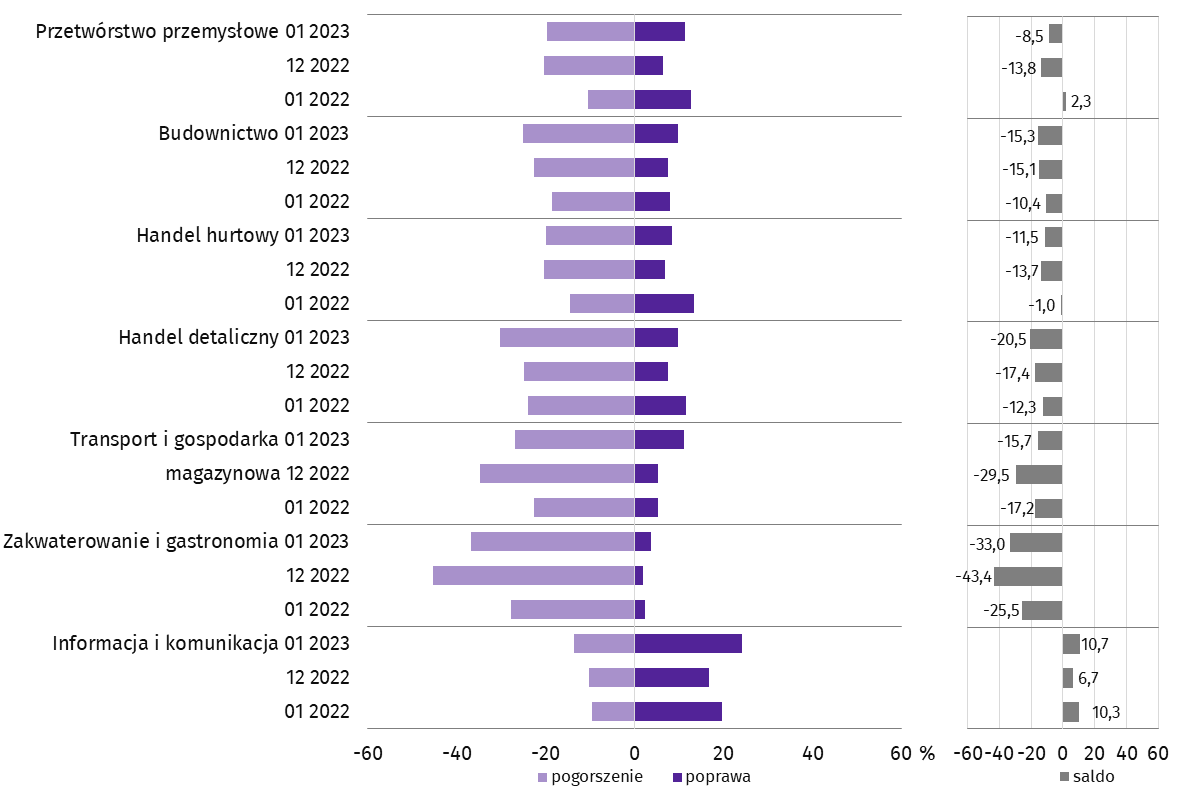 Wyniki badania dotyczące wpływu wojny w Ukrainie na koniunkturę gospodarczą oraz pytania o inwestycjePytania o wpływ wojny w Ukrainie Pyt. 1. Negatywne skutki wojny w Ukrainie i jej konsekwencje dla prowadzonej przez Państwa firmę działalności gospodarczej będą w bieżącym miesiącu: 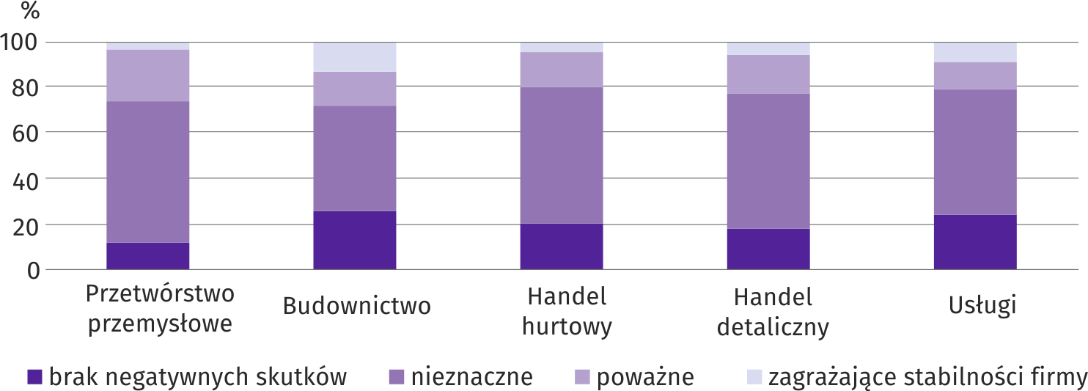 Wśród przedsiębiorców, którzy udzielili odpowiedzi w badaniu najczęściej pojawiały się zdania, że trwająca wojna stanowiła w styczniu br. nieznaczne zagrożenie dla ich firm. Taką opinię wyrażały m.in. podmioty prowadzące działalność w przetwórstwie przemysłowym (62,2%), handlu hurtowym (60,1%) oraz handlu detalicznym (59,6%). Największy odsetek odpowiedzi wskazujących na poważny wpływ wojny na działalność gospodarczą udzieliły firmy działające w przetwórstwie przemysłowym (22,9%). Skutki wojny zagrażające stabilności firmy wskazywały przede wszystkim podmioty związane z budownictwem (12,1%). Pyt. 2. Z zaobserwowanych w ostatnim miesiącu negatywnych skutków wojny w Ukrainie najbardziej do Państwa firmy odnoszą się: 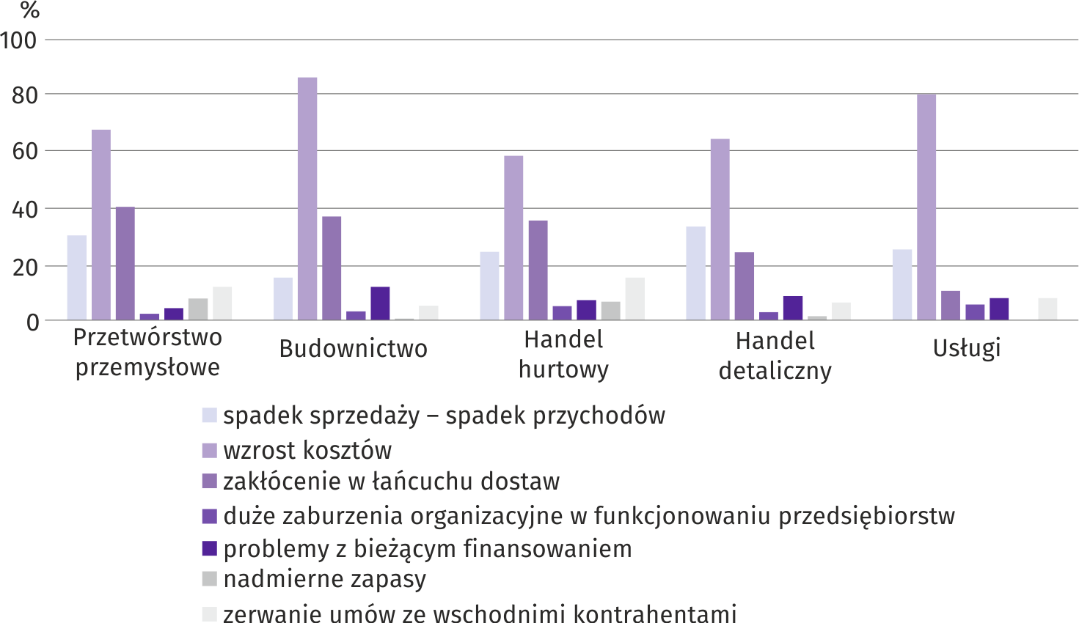 Przedstawiciele wszystkich badanych rodzajów działalności, oceniając negatywny wpływ wojny w Ukrainie na działalność firmy, najczęściej byli zdania, że powoduje ona wzrost kosztów oraz zakłócenia w łańcuchu dostaw. Spadek sprzedaży (przychodów) w największym stopniu dotyczył podmiotów zajmujących się handlem detalicznym (33,3%). Zerwanie umów ze wschodnimi kontrahentami najczęściej wskazywały podmioty działające w handlu hurtowym (15,2%). Pyt. 3. Jeżeli w Państwa firmie są zatrudnieni pracownicy z Ukrainy, to czy w związku z wojną w Ukrainie zaobserwowali Państwo w ubiegłym miesiącu: 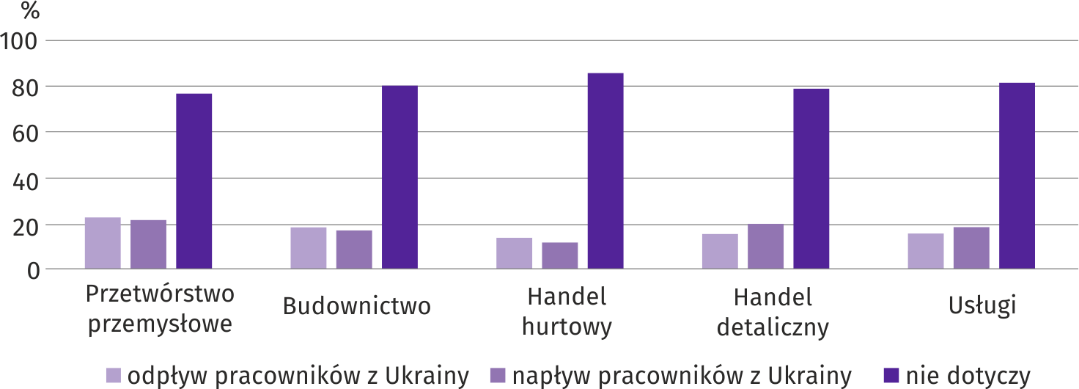 W styczniu br. we wszystkich badanych rodzajach działalności zaobserwowano odpływ i napływ pracowników z Ukrainy w związku z trwającą wojną (w zdecydowanej większości był to ruch nieznaczny). Zarówno napływ, jak i odpływ najczęściej wskazywali przedsiębiorcy działający w przetwórstwie przemysłowym.Pytania o procesy cenowe Pyt. 4. Jak Państwa zdaniem kształtować się będą ceny usług/materiałów/surowców wykorzystywanych przez Państwa firmę w ramach prowadzonej działalności gospodarczej? 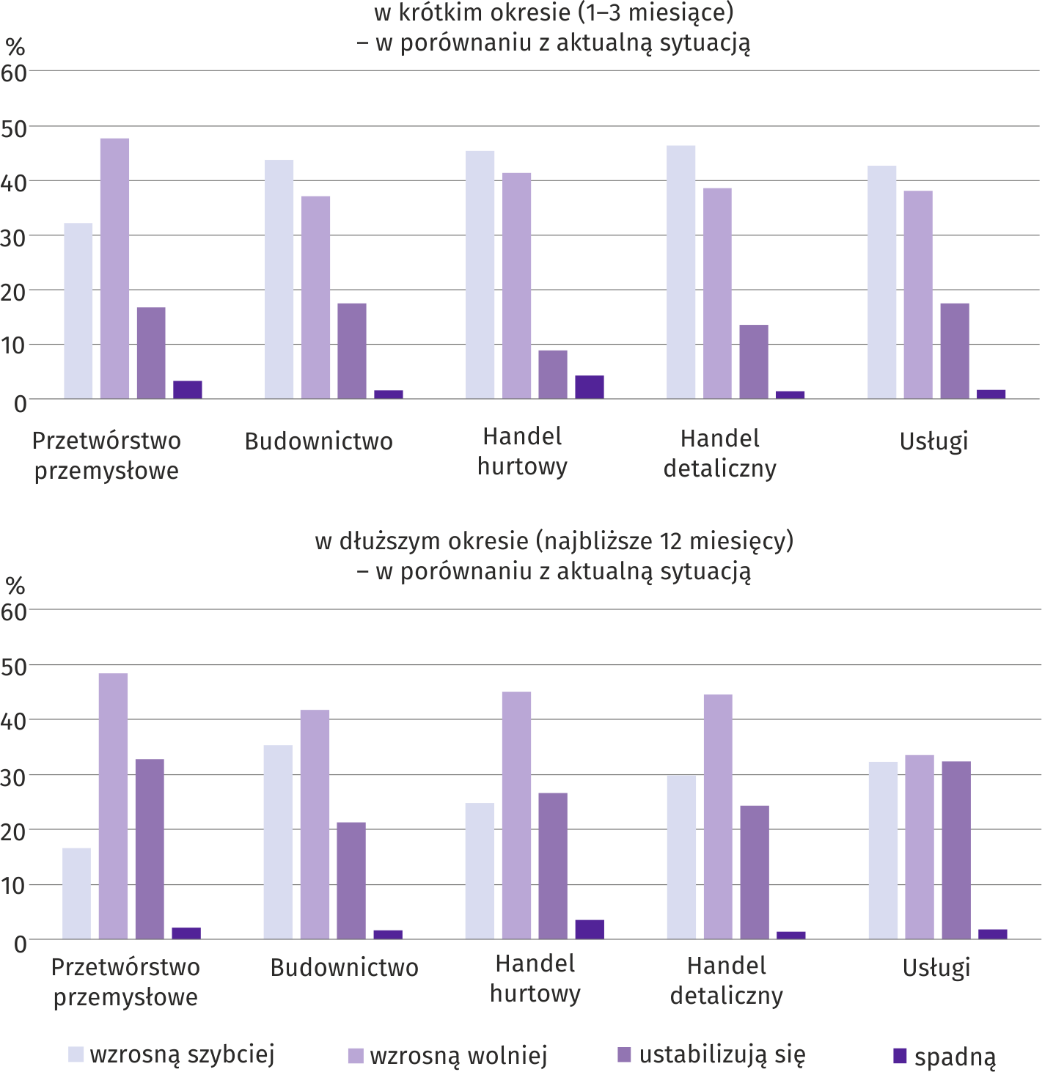 W przetwórstwie przemysłowym 47,7% przedsiębiorców była zdania, że w krótkim okresie (1–3 miesiące) w porównaniu z obecną sytuacją ceny usług/materiałów/surowców wykorzystywanych przez ich firmę w ramach prowadzonej działalno-ści wzrosną wolniej. Przedsiębiorcy działający w handlu detalicznym i hurtowym wskazali na szybszy wzrost (odpowiednio o 46,4% i 45,4%), natomiast 16,8% działających w przetwórstwie przemysłowym wskazało, że ceny usług/materia-łów/surowców ustabilizują się. Biorąc pod uwagę dłuższy okres (najbliższe 12 miesięcy) w porównaniu z aktualną sytuacją większość badanych jednostek wskazało na wolniejszy wzrost cen.  Pyt. 5. Które z poniższych czynników w największym stopniu wpłyną na koszty funkcjonowania Państwa firmy w okresie najbliższego kwartału? 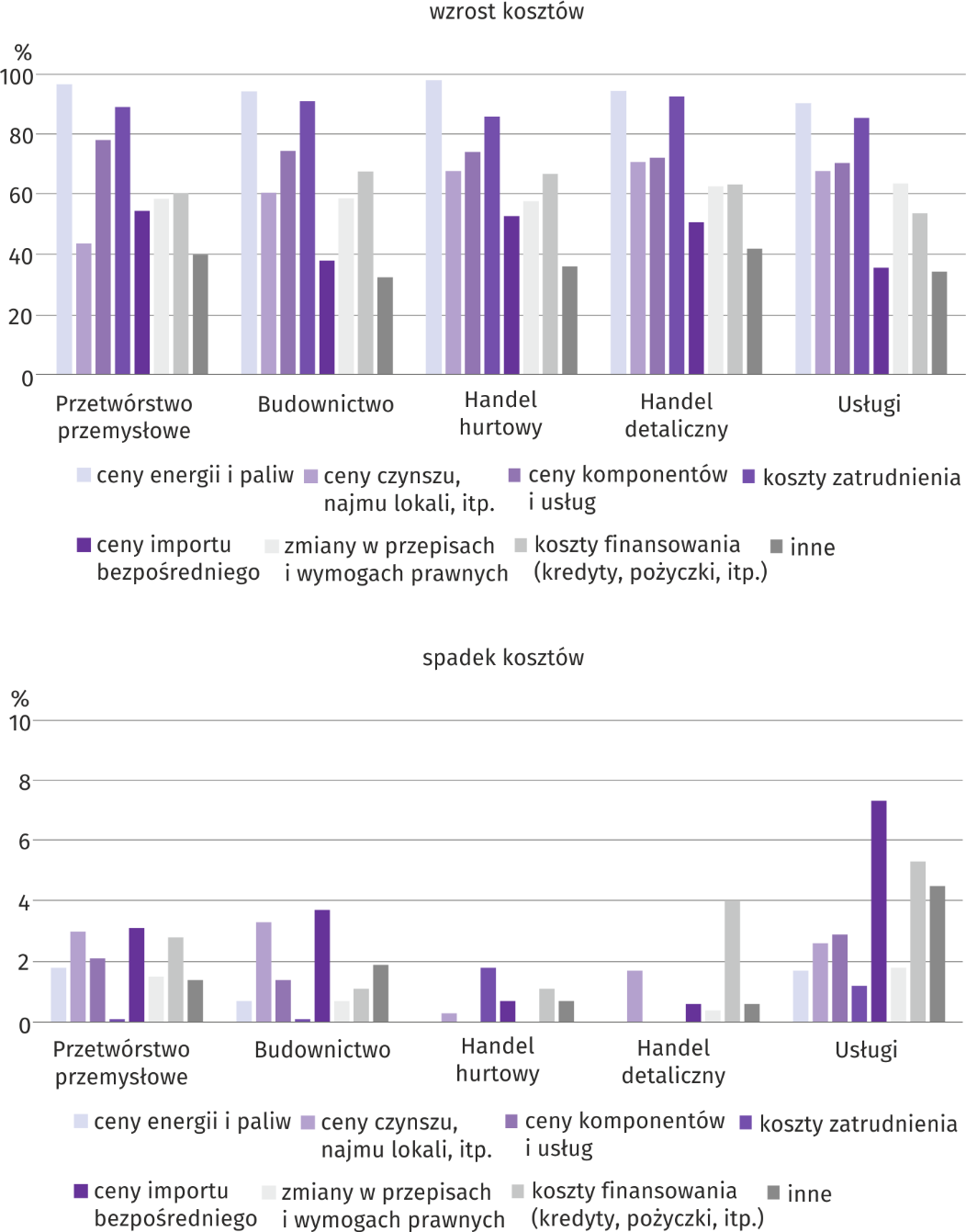 Czynnikami, które według przedsiębiorców w największym stopniu wpłyną na wzrost kosztów funkcjonowania firmy w okresie najbliższego kwartału są przede wszystkim ceny energii i paliw, koszty zatrudnienia oraz ceny komponentów i usług. Pyt. 6. Czy obserwowane i przewidywane zmiany w warunkach finansowania przedsiębiorstwa (koszty kredytów banko-wych i ich dostępność, kredyt kupiecki, odroczone płatności, itp.) spowodują, w najbliższych 12 miesiącach, w przypadku: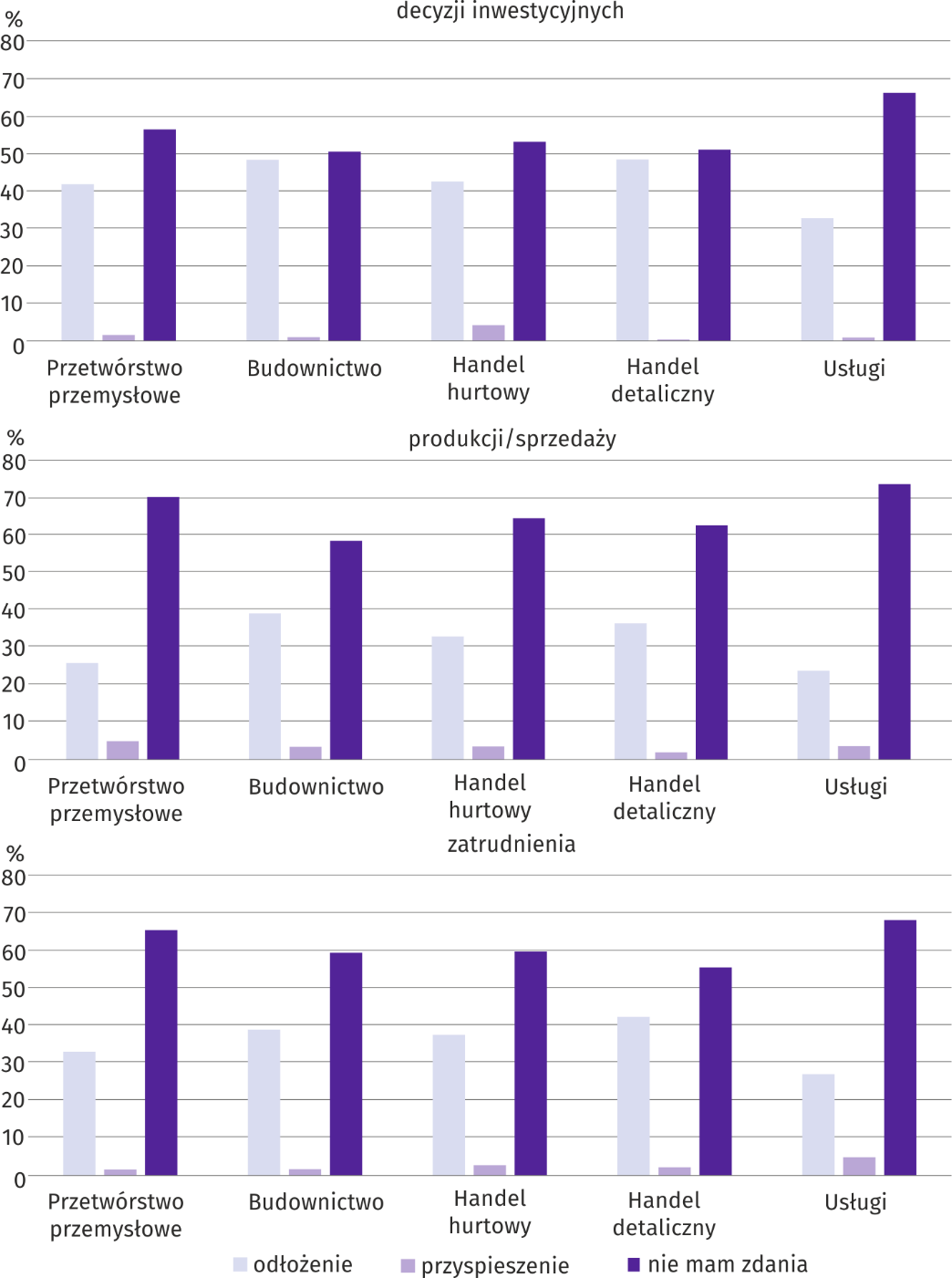 Z uwagi na obserwowane i przewidywane zmiany w warunkach finansowania firm, przedsiębiorcy planują odłożenie w najbliższych miesiącach decyzji inwestycyjnych oraz ograniczenie produkcji/sprzedaży i zatrudnienia. ***Wybrane dane o województwie małopolskima W przedsiębiorstwach, w których liczba pracujących przekracza 9 osób. b Udział zarejestrowanych bezrobotnych w cywilnej ludności aktywnej zawodowo, szacowanej na koniec każdego miesiąca. c W kwartale.Wybrane dane o województwie małopolskim (cd.)a Ceny bieżące bez VAT. b W przedsiębiorstwach, w których liczba pracujących przekracza 9 osób.* Dane zostały zmienione w stosunku do wcześniej opublikowanych.Wybrane dane o województwie małopolskim (dok.)a W przedsiębiorstwach, w których liczba pracujących przekracza 9 osób. b W przedsiębiorstwach, w których liczba pracujących przekracza 49 osób; dane są prezentowane narastająco. c Relacja wyniku finansowego brutto do przychodów z całokształtu działalności. d Relacja wyniku finansowego netto do przychodów z całokształtu działalności. e Zarejestrowane w rejestrze REGON, bez osób prowadzących gospodarstwa indywidualne w rolnictwie.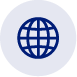 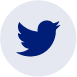 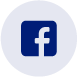 Przeciętne zatrudnienie w sektorze przedsiębiorstw zwiększyło się w ujęciu rocznym (o 3,3%) oraz było nieznacznie niższe (o 0,1%) w relacji do poprzedniego miesiąca.Stopa bezrobocia rejestrowanego wyniosła 4,5% i zmniejszyła się w ujęciu rocznym (o 0,5 p. proc.). W odniesieniu do grudnia 2021 r. odnotowano wzrost liczby nowo zarejestrowanych bezrobotnych (o 11,1%) przy równoczesnym spadku liczby osób wyłączonych z ewidencji (o 6,2%). Pracodawcy zaproponowali osobom bezrobotnym mniej (o 37,8%) ofert zatrudnienia niż rok wcześniej. Przeciętne miesięczne wynagrodzenie brutto w sektorze przedsiębiorstw zwiększyło się (o 11,4%) w ujęciu rocznym (w grudniu 2021 r. wzrost wyniósł 11,7%).Produkcja sprzedana przemysłu była mniejsza niż przed rokiem (o 2,5%, w cenach stałych), natomiast wzrosła produkcja budowlano-montażowa (o 14,6%, w cenach bieżących).Według wstępnych danych, liczba oddanych do użytkowania mieszkań była większa (o 15,2%) niż w grudniu 2021 r. Jednocześnie odnotowano spadek liczby mieszkań, na realizację których wydano pozwolenia lub dokonano zgłoszenia z projektem budowlanym (o 23,7%), a także liczby mieszkań, których budowę rozpoczęto (o 79,0%).W grudniu 2022 r. zwiększyła się w ujęciu rocznym (w cenach bieżących) zarówno sprzedaż detaliczna (o 27,5%), jak i sprzedaż hurtowa (o 137,5%). Największy wzrost wartości sprzedaży detalicznej wystąpił w grupie „pozostała sprzedaż detaliczna w niewyspecjalizowanych sklepach” (o 115,4%).Na rynku rolnym przeciętne ceny skupu w ujęciu rocznym były wyższe w przypadku wszystkich badanych produktów roślinnych i zwierzęcych. Największy wzrost dotyczył cen skupu żywca rzeźnego wieprzowego, a najmniejszy pszenicy. Poprawiła się opłacalność tuczu trzody chlewnej, mierzona relacją cen skupu żywca wieprzowego do cen żyta na targowiskach.Według stanu na koniec grudnia 2022 r. w rejestrze REGON wpisanych było więcej (o 4,0%) podmiotów gospodarki narodowej niż rok wcześniej. W relacji do poprzedniego miesiąca wzrosła (o 1,0%) liczba podmiotów z zawieszoną działalnością.W styczniu br. ogólny klimat koniunktury oceniany jest pozytywnie jedynie w sekcji informacja i komunikacja. W  pozostałych obszarach działalności gospodarczej formułowano oceny niekorzystne, ale w większości lepsze niż w ubiegłym miesiącu. Znaczna poprawa nastrojów była widoczna w opinii wyrażonej przez jednostki prowadzące działalność usługową w zakresie transportu i gospodarki magazynowej. SkrótPełna nazwasekcjesekcjewytwarzanie i zaopatrywanie w energię elektryczną, gaz, parę wodną i gorącą wodęwytwarzanie i zaopatrywanie w energię elektryczną, gaz, parę wodną, gorącą wodę i powietrze do układów klimatyzacyjnychdostawa wody; gospodarowanie ściekami i odpadami; rekultywacjadostawa wody; gospodarowanie ściekami i odpadami oraz działalność związana z rekultywacją handel; naprawa pojazdów samochodowychhandel hurtowy i detaliczny; naprawa pojazdów samochodowych, włączając motocykle zakwaterowanie i gastronomiadziałalność związana z zakwaterowaniem i usługami gastronomicznymi obsługa rynku nieruchomościdziałalność związana z obsługą rynku nieruchomości administrowanie i działalność wspierającadziałalność w zakresie usług administrowania i działalność wspierająca działydziałyprodukcja koksu i produktów rafinacji ropy naftowejwytwarzanie i przetwarzanie koksu i produktów rafinacji ropy naftowej produkcja wyrobów z metaliprodukcja metalowych wyrobów gotowych, z wyłączeniem maszyn i urządzeńprodukcja maszyn i urządzeńprodukcja maszyn i urządzeń, gdzie indziej niesklasyfikowanaprodukcja skór i wyrobów skórzanychprodukcja skór i wyrobów ze skór wyprawionychprodukcja pojazdów samochodowych, przyczep i naczepprodukcja pojazdów samochodowych, przyczep i naczep, z wyłączeniem motocyklibudowa budynkówroboty budowlane związane ze wznoszeniem budynkówbudowa obiektów inżynierii lądowej i wodnejroboty związane z budową obiektów inżynierii lądowej i wodnejKreska (–)oznacza, że zjawisko nie wystąpiłoKropka (.)oznacza: brak informacji, konieczność zachowania tajemnicy statystycznej lub że wypełnienie pozycji jest niemożliwe albo niecelowe Znak (*)oznacza, że dane zostały zmienione w stosunku do wcześniej opublikowanych Znak (∆)oznacza, że nazwy zostały skrócone w stosunku do obowiązującej klasyfikacjiWyszczególnienie12 202212 202201–12 202201–12 2022Wyszczególnieniew tys.12 2021=100w tys.01–12 2021=100Ogółem544,4103,3543,7103,5w tym:Przemysł 217,2101,3218,9102,1w tym:przetwórstwo przemysłowe 182,1101,5183,8102,5dostawa wody; gospodarowanie ściekami i odpadami;rekultywacja∆ 11,198,811,199,2Budownictwo 41,398,541,798,4Handel; naprawa pojazdów samochodowych∆ 102,299,7102,397,3Transport i gospodarka magazynowa 32,0105,732,4104,0Zakwaterowanie i gastronomia∆ 12,8104,012,8108,9Informacja i komunikacja 53,0134,350,2136,4Obsługa rynku nieruchomości∆ 5,9101,45,9101,8Działalność profesjonalna, naukowa i technicznaa 39,997,338,7100,9Administrowanie i działalność wspierająca∆ 27,5103,827,8102,3Wyszczególnienie12 202120222022Wyszczególnienie12 20211112Bezrobotni zarejestrowani (stan w końcu miesiąca) w tys.69,963,864,4Bezrobotni nowo zarejestrowani (w ciągu miesiąca) w tys.7,58,78,4Bezrobotni wyrejestrowani (w ciągu miesiąca) w tys.8,38,57,8Stopa bezrobocia rejestrowanego (stan w końcu miesiąca) w %5,04,54,5Wyszczególnienie12 202120222022Wyszczególnienie12 20211112Wyszczególnieniew % ogółemw % ogółemw % ogółemDo 30 roku życia25,926,626,4Długotrwale 55,649,949,6Powyżej 50 roku życia 26,125,926,2Niepełnosprawni6,56,86,9Wyszczególnienie12 202212 202201–12 202201–12 2022Wyszczególnieniew zł12 2021=100w zł01–12 2021=100Ogółem7405,33111,46923,39115,0w tym:Przemysł 6893,56106,36482,14110,8w tym:przetwórstwo przemysłowe 6451,70104,46140,10110,7dostawa wody; gospodarowanie ściekami i odpadami;rekultywacja∆ 7747,60112,56144,29110,9Budownictwo 6006,33106,65816,57112,0Handel; naprawa pojazdów samochodowych∆ 6154,27112,65802,87116,8Transport i gospodarka magazynowa 6146,81133,65498,10128,4Zakwaterowanie i gastronomia∆ 4847,90113,34455,46112,4Informacja i komunikacja 12946,01112,312524,98113,7Obsługa rynku nieruchomości∆ 7003,89109,35787,84111,7Działalność profesjonalna, naukowa i technicznaa 10185,98107,89642,23107,4Administrowanie i działalność wspierająca∆ 5945,55107,05782,42112,0Wyszczególnienie07–12 202207–12 202212 202212 202212 2022Wyszczególnieniew tys. tanalogiczny okres roku poprzedniego=100w tys. t 12 2021=10011 2022=100Ziarno zbóż podstawowychb31,195,93,079,372,1w tym:pszenica29,097,92,880,171,7żyto–.–..Wyszczególnienie01–12 202201–12 202212 202212 202212 2022Wyszczególnieniew tys. t01–12 2021=100w tys. t12 2021=10011 2022=100Żywiec rzeźnyb54,087,14,689,1110,5w tym:bydło (bez cieląt)10,372,60,426,786,4trzoda chlewna10,675,60,8100,0102,0drób32,997,93,3122,2116,5Mlekoc134,1105,010,7106,1104,2WyszczególnienieCeny w skupieCeny w skupieCeny w skupieCeny w skupieCeny w skupieCeny na targowiskachCeny na targowiskachCeny na targowiskachCeny na targowiskachCeny na targowiskachWyszczególnienie12 202212 202212 202201–12 202201–12 202212 202212 202212 202201–12 202201–12 2022Wyszczególnieniezł12 2021=100112022=100zł01–12 2021=100zł12 2021=100112022=100zł01–12 2021=100Ziarno zbóża za 1 dt:pszenica140,88106,292,4148,24155,2168,92130,598,3167,82.żyto–..–.148,96146,598,7142,26.Ziemniakib za 1 dt95,10126,7107,792,14139,0154,97133,196,3138,30.Żywiec rzeźny za 1 kg wagi żywej:bydło (bez cieląt)11,44115,795,011,49136,5.....trzoda chlewna8,05165,2105,37,03139,4.....drób5,68139,285,15,91150,8.....Mleko za 1 hl251,84150,5102,4212,43148,9.....Wyszczególnienie12 202201–12 202201–12 2022Wyszczególnienieanalogiczny okres roku poprzedniego=100analogiczny okres roku poprzedniego=100w odsetkachOgółem 97,5105,9100,0w tym:Przetwórstwo przemysłowe98,1107,484,3w tym produkcja:artykułów spożywczych 100,7107,513,6napojów 109,6113,20,9papieru i wyrobów z papieru141,0139,02,6chemikaliów i wyrobów chemicznych95,2109,610,1wyrobów z gumy i tworzyw sztucznych86,6101,65,3wyrobów z pozostałych mineralnych surowców niemetalicznych74,2102,03,5metali89,397,75,0wyrobów z metali∆96,6104,510,6komputerów, wyrobów elektronicznych i optycznych78,3110,11,8urządzeń elektrycznych97,9110,95,7maszyn i urządzeń∆89,0105,31,9Dostawa wody; gospodarowanie ściekami i odpadami; rekultywacja∆87,699,13,2Wyszczególnienie12 202201–12 202201–12 2022Wyszczególnienieanalogiczny okres roku poprzedniego=100analogiczny okres roku poprzedniego=100w odsetkachOgółem114,6108,0100,0Budowa budynków∆97,4108,236,3Budowa obiektów inżynierii lądowej i wodnej∆153,7108,534,9Roboty budowlane specjalistyczne84,5107,128,8WyszczególnienieMieszkania oddane do użytkowaniaMieszkania oddane do użytkowaniaMieszkania oddane do użytkowaniaPrzeciętna powierzchnia użytkowa 1 mieszkania w m2Wyszczególnieniew liczbach
bezwzględnychw odsetkach01–12 2021=100Przeciętna powierzchnia użytkowa 1 mieszkania w m2Ogółem23844100,0108,897,8Indywidualne971540,7107,4152,5Przeznaczone na sprzedaż lub wynajem1390958,3109,460,4Komunalne1060,5.45,8Społeczne czynszowe1090,5139,746,0Zakładowe50,0.187,4WyszczególnienieMieszkania, na realizację których wydano pozwolenia lub dokonano zgłoszenia z projektem budowlanymMieszkania, na realizację których wydano pozwolenia lub dokonano zgłoszenia z projektem budowlanymMieszkania, na realizację których wydano pozwolenia lub dokonano zgłoszenia z projektem budowlanymMieszkania, których budowę rozpoczętoMieszkania, których budowę rozpoczętoMieszkania, których budowę rozpoczętoWyszczególnieniew liczbach bezwzględnychw odsetkach01–12 2021=100w liczbach bezwzględnychw odsetkach01–12 2021=100Ogółem27009100,090,818230100,070,3Indywidualne 1091640,489,61014755,788,4Przeznaczone na sprzedażlub wynajem 1587958,890,8805644,258,3Komunalne650,3103,2270,121,8Spółdzielcze40,066,7–..Społeczne czynszowe1450,5.–..Wyszczególnienie12 202201–12 202201–12 2022Wyszczególnienieanalogiczny okres roku poprzedniego=100analogiczny okres roku poprzedniego=100w odsetkachOgółema 127,5130,6100,0w tym:Pojazdy samochodowe, motocykle, części 118,9125,39,8Paliwa stałe, ciekłe i gazowe 127,1130,419,1Żywność, napoje i wyroby tytoniowe 115,196,319,5Pozostała sprzedaż detaliczna w niewyspecjalizowanych sklepach215,4233,31,6Farmaceutyki, kosmetyki, sprzęt ortopedyczny 124,5128,19,1Tekstylia, odzież, obuwie 157,1182,211,9Meble, RTV, AGD 156,6154,64,4Prasa, książki, pozostała sprzedaż w wyspecjalizowanych sklepach124,6135,98,0Pozostałe 126,4156,012,1WYSZCZEGÓLNIENIEA – 2021 r.B – 2022 r.WYSZCZEGÓLNIENIEA – 2021 r.B – 2022 r.010203040506070809101112Ludność (w tys. osób) A.....3431,1.....3430,4B.....3428,9......Przeciętne zatrudnienie w sektorze przedsiębiorstwa (w tys. osób) A517,7519,2519,5518,9522,4525,4526,2525,8525,8525,7525,9526,9B536,9534,6536,6538,7539,0540,9543,0543,1543,5544,5545,0544,4poprzedni miesiąc = 100 A100,2100,3100,199,9100,7100,6100,199,9100,0100,0100,0100,2B101,999,6100,4100,4100,1100,4100,4100,0100,1100,2100,199,9analogiczny miesiąc poprzedniego roku = 100 A97,897,998,5100,6102,5103,2102,5101,5101,3101,5101,8102,0B103,7103,0103,3103,8103,2102,9103,2103,3103,4103,6103,6103,3Bezrobotni zarejestrowani (w tys. osób; stan w końcu okresu) A87,087,986,184,081,578,576,875,773,871,970,769,9B72,171,970,568,666,063,963,563,863,963,663,864,4Stopa bezrobociab (w %; stan w końcu okresu) A6,26,36,26,05,95,65,55,55,35,25,15,0B5,15,15,04,84,74,54,54,54,54,54,54,5Oferty pracy (zgłoszone w ciągu miesiąca) A617972277631679380998271783283228529905590057649B8586970210730776484507015713778068346638058674758Liczba bezrobotnych na 1 ofertę pracy (stan w końcu okresu)A20191714121112111010913B11989899108111016Przeciętne miesięczne wynagrodzenia brutto w sektorze przedsiębiorstwa (w zł) A5520,795592,866185,125865,335784,625917,835978,916142,546016,026126,446201,806650,29B6154,476506,017063,116908,646570,096741,567125,586767,716985,106940,137187,50	7405,33poprzedni miesiąc = 100 A92,7101,3110,694,898,6102,3101,0102,797,9101,8101,2107,2B92,5105,7108,697,895,1102,6105,795,0103,299,4103,6103,0 analogiczny miesiąc poprzedniego roku = 100 A105,0105,4109,1110,6112,2111,0108,1114,4109,9110,3111,7111,7B111,5116,3114,2117,8113,6113,9119,2110,2116,1113,3115,9111,4Wskaźniki cen:towarów i usług konsumpcyjnychc:analogiczny okres poprzedniego roku = 100 A..103,3..105,6..106,4..108,2B..110,2..114,2..117,0...WYSZCZEGÓLNIENIEA – 2021 r.B – 2022 r.WYSZCZEGÓLNIENIEA – 2021 r.B – 2022 r.010203040506070809101112Wskaźniki cen (dok.):skupu ziarna zbóż:poprzedni miesiąc = 100A108,3101,7102,9100,0102,599,888,6102,6113,2103,2120,1111,8B95,099,3124,8103,0100,998,289,997,0105,8101,5102,992,7analogiczny miesiąc poprzedniego roku = 100 A127,2124,8127,4119,4116,4122,9120,4129,9141,0136,5145,7165,1B144,8141,3171,5176,7173,9171,1173,6164,2153,5150,9129,3107,2skupu żywca rzeźnego wołowego (bez cieląt):poprzedni miesiąc = 100 A103,6100,8100,7106,3103,5106,397,2107,1101,8111,9100,999,8B102,0101,1112,9106,2101,093,897,8107,793,9105,1100,095,0analogiczny miesiąc poprzedniego roku = 100 A104,9104,0105,9118,0119,7125,0124,0137,2134,2147,6152,6147,0B144,7145,0162,6162,4158,5139,9140,8141,6130,6122,6121,5115,7skupu żywca rzeźnego wieprzowego:poprzedni miesiąc = 100 A101,3107,8122,699,7101,898,294,6102,591,194,3100,4106,1B98,596,3141,7110,694,7105,1100,8108,3109,289,599,3105,3analogiczny miesiąc poprzedniego roku = 100 A68,269,683,687,3105,094,7101,5104,0100,999,5108,4118,4B115,1102,9118,8131,8122,6131,2139,8147,8177,2168,2166,5165,2Relacje cen skupua żywca wieprzowego do cen targowiskowychżyta A......6,0.5,45,14,84,8B4,74,35,15,14,54,74,65,35,54,95,15,4Produkcja sprzedana przemysłub (w cenach stałych) poprzedni miesiąc = 100 A96,1106,1121,291,298,3102,299,998,4111,491,1109,196,5B96,8105,0110,785,8108,899,096,693,6108,7101,5100,2*93,8analogiczny miesiąc poprzedniego roku = 100 A97,999,2118,0136,4127,0117,6112,4116,5117,6104,2117,4118,9B119,8118,5108,3101,9112,8109,3105,7100,598,0109,2100,3*97,5Produkcja budowlano-montażowab (w cenach bieżących):poprzedni miesiąc = 100 A34,6106,7138,8120,3106,6112,590,1112,0108,7103,2112,5109,6B43,0121,0137,478,5127,4103,196,6105,2102,892,5121,0133,1analogiczny miesiąc poprzedniego roku = 100 A88,390,895,1108,1113,1115,2100,3137,1120,0120,6156,0103,0B128,2145,2143,893,8112,1102,8110,2103,697,987,894,4114,6WYSZCZEGÓLNIENIEA – 2021 r.B – 2022 r.WYSZCZEGÓLNIENIEA – 2021 r.B – 2022 r.010203040506070809101112Mieszkania oddane do użytkowania (od początku roku) A163227504765668984119455117631321014703183242006021923B2373439959007762915511158126521485317081196662169823844analogiczny okres poprzedniego roku = 100 A46,860,584,994,3103,2101,599,7100,6101,9107,8108,6110,5B145,4160,0123,8116,0108,8118,0107,6112,4116,2107,3108,2108,8Sprzedaż detaliczna towarówa (w cenach bieżących):poprzedni miesiąc = 100 A72,8106,0114,893,9107,3104,8101,299,596,7101,197,9117,6B95,594,3121,6103,0102,7100,497,9102,9101,2101,196,9109,9analogiczny miesiąc poprzedniego roku = 100A86,489,8103,1120,5116,0108,0104,8105,4101,9107,0111,4106,2B139,2123,9131,3143,9137,9132,1127,7132,0138,1138,0136,6127,5Wskaźnik rentowności obrotu w przedsiębiorstwachb:bruttoc (w %) A..9,4..9,8..9,1..8,7B..8,0..8,5..7,3...nettod (w %) A..8,1..8,4..7,8..7,5B..6,7..7,4..6,4...Nakłady inwestycyjne przedsiębiorstwb (w mln zł; ceny bieżące) A..2513,1..5102,9..8260,2..13151,4B..2464,2..5623,7..9303,3...analogiczny okres poprzedniego roku = 100 A..109,9..110,3..112,2..118,3B..98,1..110,2..112,6...Podmioty gospodarki narodoweje (stan w końcu okresu) A426971428375429893431677433554435722437610439151440833442783444267445149B445523446724447847449597451433453326455194457020458829460558461988463034w tym spółki handlowe A473364763747934482644849748860492374955449878503525074851259B516615210252465526655288953122534235368353915542275451554800w tym z udziałem kapitału zagranicznego A604660736088610661236154618862226278632063486372B638964076439646264926521652965616571660866396671